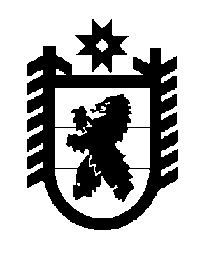 Российская Федерация Республика Карелия    ПРАВИТЕЛЬСТВО РЕСПУБЛИКИ КАРЕЛИЯРАСПОРЯЖЕНИЕот 27 сентября 2019 года № 683р-Пг. Петрозаводск В целях исполнения подпункта «е» пункта 2 перечня поручений Президента Российской Федерации по итогам заседания Государственного совета Российской Федерации от 27 декабря 2018 года, от 16 января                 2019 года № Пр-38ГС: 1. Утвердить прилагаемую региональную программу Республики Карелия «Развитие системы паллиативной медицинской помощи в Республике Карелия на 2019 – 2023 годы» (далее – Программа).2. Министерству здравоохранения Республики Карелия внести в государственную программу Республики Карелия «Развитие здравоохранения», утвержденную постановлением Правительства Республики Карелия от 9 апреля 2015 года № 118-П, изменения в части включения мероприятий, направленных на развитие паллиативной медицинской помощи в Республике Карелия.3. Определить органом исполнительной власти Республики Карелия, уполномоченным на реализацию Программы, Министерство здравоохранения Республики Карелия.   
           Глава Республики Карелия                                                              А.О. ПарфенчиковУтверждена распоряжением Правительства Республики Карелияот 27 сентября 2019 года № 683р-ПРегиональная программа Республики Карелия«Развитие системы паллиативной медицинской помощи 
в Республике Карелия на 2019 – 2023 годы» ПАСПОРТрегиональной программы Республики Карелия«Развитие системы паллиативной медицинской помощи 
в Республике Карелия на 2019 – 2023 годы» Общая информация, основныестатистические данные о Республике КарелияДемографическая характеристикаРеспублика Карелия расположена на северо-западе России, входит в состав Северо-Западного федерального округа Российской Федерации. Площадь Карелии – 180,5 тыс. кв. км (1,0% территории Российской Федерации). Протяженность территории республики с севера на юг достигает 
660 км. С запада на восток по широте г. Кеми протяженность составляет 424 км. По состоянию на 1 января 2019 года в состав Республики Карелия входят                         2 городских округа и 16 муниципальных районов. По данным Карелиястата, на начало 2019 года численность постоянного населения Республики Карелия составила 618,1 тыс. человек, из них 
498,8 тыс. человек (80,7%) проживают в городской местности и 119,3 тыс. человек (19,3%) – в сельской.Численность постоянного населения Республики Карелия представлена в таблице 1. Таблица 1  (тыс. человек)*На начало года.В 2016 – 2018 годах численность населения республики уменьшилась 
на 9,0 тысяч человек, в 2018 году – на 4,4 тыс. человек.За 2018 год число умерших превысило число родившихся в 1,5 раза; коэффициент естественной убыли населения составил 5,0 промилле.Отдельные показатели, характеризующие демографическую ситуацию в Республике Карелия в 2016 – 2018 годах, представлены в таблице 2.Таблица 2За 2018 год общий коэффициент рождаемости снизился по сравнению
с 2017 годом на 5,8% и составил 9,8  случая на 1000 человек населения, общий коэффициент смертности незначительно (на 0,7%) повысился по сравнению с 2017 годом и составил 14,8 случая на 1000 человек населения.В структуре смертности находятся:на первом месте болезни системы кровообращения (48,3%);  на втором – новообразования (16,8%);на третьем – внешние причины (травмы, отравления, несчастные случаи) (6,0%). Эти три группы причин обусловили 71,1% всех смертельных исходов 
в 2018 году. Естественная убыль населения увеличилась в 2018 году по сравнению 
с 2017 годом в 1,2 раза  и составила 5,0 промилле.   Младенческая смертность в отчетном году снизилась на 15,2% по сравнению с предыдущим годом и составила 5,6  случая на 1000 родившихся живыми 
(за 2017 год – 6,6 случая на 1000 родившихся живыми).Общая заболеваемость населения Республики КарелияПо итогам 2018 года общая заболеваемость всего населения Республики Карелия составила 229 690,0 случая на 100 тыс. человек населения, что на 0,1% ниже значения данного показателя за 2017 год – 229 860,0 случая 
на 100 тыс. человек населения.Общая заболеваемость всего населения Республики Карелия по классам болезней представлена в таблице 3.Таблица 3   (случаев на 100 тыс. человек населения)В 2018 году по сравнению с 2017 годом снизилась общая заболеваемость населения: психическими расстройствами и расстройствами поведения – на 7,7%; болезнями глаза и его придаточного аппарата – на 3,2%; болезнями мочеполовой системы – на 2,7%; болезнями органов пищеварения – на 2,1%; болезнями костно-мышечной системы и соединительной ткани – на 1,5%. Вместе с тем повысилась общая заболеваемость в 2018 году по сравнению с 2017 годом: болезнями эндокринной системы – на 5,5%; некоторыми инфекционными и паразитарными болезнями – на 5,5%;  новообразованиями – на 4,2%; болезнями нервной системы – на 2,5%;  болезнями органов дыхания – на 1,2%.Повышение общей заболеваемости населения может быть связано с   проведением диспансеризации различных категорий населения, в том числе проведением с 2013 года диспансеризации взрослого населения, и, как следствие, выявлением заболеваний среди населения, изменениями в возрастной структуре населения (увеличение доли старших возрастных групп) и в определенной степени природно-климатическими условиями Республики Карелия. II. Анализ текущего состояния системы оказания паллиативной 
медицинской помощи в Республике КарелияПаллиативная медицинская помощь представляет собой комплекс мероприятий, включающих медицинские вмешательства, мероприятия психологического характера и уход, осуществляемые в целях улучшения качества жизни неизлечимо больных граждан и направленные на облегчение боли, других тяжелых проявлений заболевания.Инфраструктура оказания паллиативной медицинской помощи в Республике КарелияВ 2012 году в Республике Карелия на базе государственного бюджетного учреждения здравоохранения «Дом сестринского ухода» (с 2018 года реорганизован в государственное бюджетное учреждение здравоохранения  «Центр паллиативной медицинской помощи» (далее – ГБУЗ «Центр паллиативной медицинской помощи») открыто отделение для оказания паллиативной медицинской помощи на 20 коек. Отделение было организовано в первую очередь для оказания паллиативной медицинской помощи больным, страдающим онкологическими заболеваниями, а также пациента с хроническим болевым синдромом. С января 2014 года на базе этого учреждения организована работа выездной бригады для обслуживания пациентов с онкологическими заболеваниями на дому, определен главный внештатный специалист по паллиативной помощи. Выездная служба обеспечивает  оказание медицинской и социально-психологической помощи больным и членам их семей, а также проведение обезболивающей терапии на дому. Два раза в месяц осуществляется консультирование пациентов отделения, оказывается консультативная помощь по вопросам обезболивания пациентов, выполнения манипуляций в трудных случаях. При участии главного внештатного специалиста проводятся обучающие семинары с медицинским персоналом отделения по противоболевой терапии, респираторной терапии, питанию. В целях поддержания максимально возможного качества жизни детей, страдающих тяжелыми хроническими заболеваниями, обеспечения целостного подхода к оказанию медицинских, психологических и социально-медицинских услуг в рамках реализации мероприятий Программы модернизации здравоохранения Республики Карелия на 2011 – 2016 годы на базе государственного  бюджетного учреждения здравоохранения Республики Карелия «Детская республиканская больница» (далее – ГБУЗ «Детская республиканская больница») в 2012 году организованы койки для оказания паллиативной медицинской помощи детям. Информация об общем количестве коек для оказания паллиативной медицинский помощи в Республике Карелия по состоянию на 1 июля 2019 года представлена в таблице 4.Таблица 4 Во исполнение  территориальной программы государственных гарантий бесплатного оказания гражданам медицинской помощи в Республике Карелия (далее – Территориальная программа),  утверждаемой ежегодно Правительством Республики Карелия, и в соответствии  с указанной программой утверждаются нормативы объема паллиативной медицинской помощи в стационарных условиях на 1 жителя и нормативы финансовых затрат на 1 койко-день в медицинских организациях (их структурных подразделениях), оказывающих паллиативную медицинскую помощь в стационарных условиях за счет средств бюджета Республики Карелия, объемы посещений по оказанию паллиативной медицинской помощи населению в амбулаторных условиях.В 2018 году в отделениях паллиативной медицинской помощи и сестринского ухода республики оказана медицинская помощь в объеме 39 719 койко-дней, 17 453 обращений в кабинеты паллиативной медицинской помощи, в том числе  6211 обращений  пациентов к специалистам выездной бригады паллиативной медицинской помощи ГБУЗ «Центр паллиативной медицинской помощи».Основные показатели деятельности службы паллиативной медицинской помощи в Республике Карелия по состоянию на 1 июля 2019 года представлены в таблице 5.Таблица 5Кадровое    обеспечение    структурных    подразделений     медицинских организаций, оказывающих паллиативную медицинскую помощьСредняя численность основных работников (списочного состава) государственных учреждений здравоохранения Республики Карелия  за 2018 год составила 14,0 тыс. человек  (97,9% от уровня 2017 года), в их числе врачей-специалистов (и иных работников с высшим немедицинским образованием, оказывающих медицинские услуги) – 2,48 тыс. человек (99,9% от уровня 
2017 года), работников на должностях среднего медицинского персонала 
– 5,73 тыс. человек (96,8% от уровня 2017 года), на должностях младшего медицинского персонала  – 1,37 тыс. человек (71,7% от уровня 2017 года).В настоящее время в медицинских организациях и структурных подразделениях, оказывающих паллиативную медицинскую помощь, работают 
7 врачей, 56 специалистов со средним медицинским образованием, 37 младших медицинских работников, 2 социальных работника и 8 иных медицинских специалистов, оказывающих паллиативную медицинскую помощь в амбулаторных, стационарных условиях.  С целью укомплектования медицинскими кадрами медицинских организаций, оказывающих паллиативную помощь в период с 2019 по 2023 год, необходимо привлечь 22 врача и 39 средних медицинских работников. В связи с этим запланировано тематическое усовершенствование врачей и средних медицинских специалистов, осуществляющих паллиативную помощь. Всего для реализации программных мероприятий потребность в медицинских специалистах со средним и высшим медицинским образованием составляет 29 врачей и 
95 средних медицинских работников.  Информация о кадровом обеспечении государственных медицинских организаций/структурных подразделений, оказывающих паллиативную медицинскую помощь в Республике Карелия, представлена в таблице  6.Таблица 6Анализ распределения бюджетных ассигнований на развитие паллиативной медицинской помощиВ таблице 7 представлена информация о распределении бюджетных ассигнований на развитие паллиативной медицинской помощи в Республике Карелия.Таблица 7(млн. рублей)* Распределение бюджетных ассигнований представлено в рамках парафированного проекта соглашения о предоставлении субсидии из федерального бюджета бюджету субъекта Российской Федерации между Министерством здравоохранения Российской Федерации и Правительством Республики Карелия (№ П-056-08-2020-294). Доступность лекарственных препаратов в лечении болевого синдрома при оказании паллиативной медицинской помощиВ Республике Карелия функционирует кабинет противоболевой терапии, основными функциями которого являются амбулаторный прием, диагностика и лечение хронического болевого синдрома (далее – ХБС) у онкологических больных с применением фармакологических, физических, регионарных и других методов обезболивания, подбор схем обезболивания, обучение правилам ухода за стомированными больными, наблюдение и лечение нетранспортабельных больных с ХБС на дому, организационно-методическая работа с врачами-онкологами, специалистами участковой службы по принципам противоболевой терапии, пропаганде и внедрению новых методов лечения ХБС, обучение доступным специальным методам противоболевой терапии.В соответствии с приказом Министерства здравоохранения Республики Карелия от 31 декабря 2015 года № 2592 «Об оказании паллиативной помощи взрослому населению на территории Республики Карелия» утверждены Порядок оказания паллиативной помощи взрослому населению на территории Республики Карелия, Порядок маршрутизации онкологических больных IV клинической группы при назначении обезболивающей терапии, определяющие, что назначение обезболивающей терапии наркотическими и психотропными лекарственными препаратами в инъекционной форме онкологическим больным IV клинической группы, проживающим на территории г. Петрозаводска, в плановом порядке на дому осуществляют врачи-терапевты участковые, врачи общей практики (семейные врачи), врачи кабинетов паллиативной медицинской помощи городских поликлиник г. Петрозаводска, врач выездной службы паллиативной медицинской помощи ГБУЗ «Центр паллиативной медицинской помощи». В случае неэффективности проводимой противоболевой терапии на дому врач выездной службы паллиативной медицинской помощи ГБУЗ «Центр паллиативной медицинской помощи» принимает решение об открытии стационара на дому с оформлением соответствующей медицинской документации.Отпуск и (или) реализация лекарственных препаратов, содержащих наркотические средства и психотропные вещества, осуществляется в аптечных или медицинских организациях, расположенных в районных центрах, за исключением Пряжинского национального и Прионежского муниципальных районов. Жители данных районов получают наркотические и психотропные лекарственные препараты в аптеке государственного унитарного предприятия Республики Карелия «Карелфарм», расположенной в г. Петрозаводске. Обеспечение жителей Пряжинского национального и Прионежского муниципальных районов, нуждающихся в обезоливающей терапии, наркотическими и психотропными лекарственными препаратами в аптечных и медицинских организациях, расположенных в пгт Пряжа и              пос. Ладва соответственно, планируется в ноябре 2019 года.С целью организации доступной и качественной медицинской помощи  приказом Министерства здравоохранения Республики Карелия от 11 июля 2017 года № 842 «Об утверждении перечня неснижаемого запаса неинвазивных наркотических препаратов в медицинских организациях Республики Карелия» утвержден соответствующий перечень.Приказом Министерства здравоохранения Республики Карелия 
от 28 ноября 2017 года № 1524 «О признании утратившим силу приказа Министерства здравоохранения Республики Карелия от 19 июня 2017 г. 
№ 738», направленном на обеспечение наличия наркотических и психотропных лекарственных препаратов в ассортименте и количестве, необходимых для оказания амбулаторно-поликлинической медицинской помощи,  отменена прикрепленность  к аптечным организациям.  В целях бесперебойного обеспечения населения, нуждающихся в обезболивающей терапии, наркотическими и психотропными лекарственными препаратами ежегодно направляется в Министерство промышленности и торговли Российской Федерации сводная заявка и в случае увеличения потребности в наркотических и психотропных лекарственных препаратах дополнительные квартальные заявки для подготовки и утверждения плана распределения наркотических средств и психотропных веществ.Аптекой «Медэкст» государственного унитарного предприятия Республики Карелия «Карелфарм» в рамках законодательства осуществляется экстемпоральное изготовление лекарственных препаратов, содержащих наркотические средства и психотропные вещества, в том числе применяемых в педиатрической практике.Перечень нормативных правовых актов Республики Карелия, регламентирующих оказание паллиативной медицинской помощи                                   в Республике КарелияОказание паллиативной медицинской помощи в Республике Карелия организовано в соответствии со следующими нормативными правовыми документами:приказом Министерства здравоохранения Республики Карелия 
от 31 декабря 2015 года № 2577 «Об оказании медицинской помощи взрослому населению по профилю «онкология» на территории Республики Карелия»; приказом Министерства здравоохранения Республики Карелия 
от 31 декабря 2015 года № 2592 «Об оказании паллиативной помощи взрослому населению на территории Республики Карелия»; постановлением Правительства Республики Карелия от 28 февраля 
2019 года № 95-П «О Территориальной программе государственных гарантий бесплатного оказания гражданам медицинской помощи в Республике Карелия на 2019 год и на плановый период 2020 и 2021 годов»;приказом Министерства здравоохранения Республики Карелия                             от 11 июля 2017 года № 842 «Об утверждении перечня неснижаемого запаса неинвазивных наркотических препаратов в медицинских организациях Республики Карелия»; приказом Министерства здравоохранения Республики Карелия 
от 28 ноября 2017 года № 1524 «О признании утратившим силу приказа Министерства здравоохранения Республики Карелия от 19 июня 2017 г.
№ 738»;приказом Министерства здравоохранения Республики Карелия 
от 19 декабря 2018 года № 1901 «О реализации Плана межведомственного взаимодействия по повышению доступности обезболивания, сокращения числа нарушений и совершенствования качества и доступности медицинской помощи пациентам, страдающим заболеваниями, сопровождающимися выраженным болевым синдромом, в Республике Карелия на 2018 – 2019 годы»;приказом Министерства здравоохранения Республики Карелия 
от 15 февраля 2019 года № 169 «Об утверждении Плана мероприятий («дорожной карты») по улучшению организации оказания паллиативной медицинской помощи на территории Республики Карелия  на плановый период 2019 – 2023 годов»;приказом Министерства здравоохранения Республики Карелия 
от 9 сентября 2019 года № 1127 «О предоставлении сведений о медицинских организациях (структурных подразделениях), оказывающих паллиативную медицинскую помощь».Текущее состояние системы взаимодействия медицинских организаций, оказывающих паллиативную медицинскую помощь, с организациями социального обслуживания, некоммерческими организациямиПо состоянию на 1 августа 2019 года в структуру сети организаций социального обслуживания граждан пожилого возраста и инвалидов в Республике Карелия входят: 4 дома-интерната для престарелых и инвалидов общего типа коечной мощностью 786 мест (расположены на территории Петрозаводского городского округа, Олонецкого национального муниципального района, Калевальского национального района и Сортавальского муниципального района); 2 психоневрологических интерната коечной мощностью 1118 мест (расположены на территории Медвежьегорского и Кондопожского муниципальных районов);1 детский дом-интернат для умственно отсталых детей (с отделением для совершеннолетних граждан) коечной мощностью 302 места (расположен на территории Прионежского муниципального района);1 комплексный центр социального обслуживания населения Республики Карелия, предоставляющий социальные услуги гражданам указанных категорий на дому, в полустационарной и стационарной формах. Структурные подразделения учреждения есть в каждом муниципальном районе и городском округе в Республике Карелия;3 негосударственные организации социального обслуживания, расположенные на территории Петрозаводского городского округа и Питкярантского муниципального района (общество с ограниченной ответственностью «Региональный центр услуг» (предоставляет услуги в условиях стационара), Благотворительный фонд «Моя бабуля» (предоставляет услуги в условиях стационара), общество с ограниченной ответственностью  Центр социального обслуживания «Приладожский дом ветеранов» (предоставляет услуги в условиях стационара и на дому). Первичная медико-санитарная помощь получателям социальных услуг государственных стационарных организаций социального обслуживания Республики Карелия оказывается в соответствии с территориально-участковым принципом. Все получатели социальных услуг в стационарной форме прикреплены к медицинским организациям по местонахождению стационарного учреждения.  По вопросам оказания паллиативной медицинской помощи организации социального обслуживания осуществляют взаимодействие с ГБУЗ  «Республиканский онкологический диспансер», ГБУЗ «Республиканская психиатрическая больница», ГБУЗ «Центр паллиативной медицинской помощи», а также государственными учреждениями здравоохранения республики – центральными районными больницами.В 2018 – 2019 годах ГБУЗ «Центр паллиативной медицинской помощи» стал партнером проекта «Вдохновение работать», реализуемого автономной некоммерческой организацией «Семейный центр «Вереск» на средства, полученные из Фонда президентских грантов. Проект направлен на разработку и апробацию программы социально-психологической профилактики и психологической коррекции эмоционального выгорания медицинского персонала ГБУЗ «Центр паллиативной медицинской помощи». Деятельность в рамках проекта включает такие направления, как:работа с персоналом:проведение специально разработанного комплекса групповых просветительско-информационных, обучающих мероприятий и индивидуальных психологических консультаций для персонала;психодиагностическое исследование уровня эмоционального выгорания;работа с администрацией медицинской организации:составление плана мероприятий организации, направленного на снижение организационно-профессиональных факторов риска эмоционального выгорания сотрудников; работу по информационному сопровождению и просвещению:распространение информации о ГБУЗ «Центр паллиативной медицинской помощи», повышение статуса организации;повышение социально-профессионального статуса специалистов, оказывающих паллиативную медицинскую помощь;привлечение внимания к необходимости социально-психологического сопровождения профессиональной деятельности специалистов, оказывающих паллиативную медицинскую помощь, как одного из условий высокого качества предоставляемых медицинских услуг.Дополнительные задачи реализации проекта:организационная деятельность по привлечению добровольцев (волонтеров) в паллиативную медицинскую помощь (формирование культуры привлечения добровольцев (волонтеров) в организацию и формулирование потребности организации в добровольческих (волонтерских) услугах), создание условий для участия медицинских работников в добровольческой (волонтерской) деятельности посредством развития системы наставничества;популяризация среди населения и специалистов медицинских организаций знаний о паллиативной медицинской помощи, порядке ее получения через разработку и изготовление информационных материалов для распространения среди населения, медицинских организаций региона. С августа 2019 года за счет субсидии бюджета Республики Карелии автономная некоммерческая организация «Семейный центр «Вереск» начала подготовку добровольцев для помощи медицинскому персоналу ГБУЗ «Центр паллиативной медицинской помощи» в общем и специальном уходе за паллиативными пациентами в стационаре и на дому. В рамках проекта планируется формирование группы наставников из числа медперсонала 
ГБУЗ «Центр паллиативной медицинской помощи». К указанной подготовке будут привлечены добровольческие (волонтерские) организации. Основные целевые показатели эффективности реализации ПрограммыПлан мероприятий по достижению целевых показателей Программы___________Наименование региональной программы региональная программа Республики Карелия «Развитие системы паллиативной медицинской помощи в Республике Карелия на               2019 – 2023 годы» (далее – Программа) Ответственный исполнитель ПрограммыМинистерство здравоохранения Республики КарелияСоисполнители ПрограммыотсутствуютУчастник ПрограммыМинистерство социальной защиты Республики КарелияЦель Программы совершенствование системы оказания паллиативной медицинской помощи в Республике Карелия в целях улучшения ее качества и доступности Сроки реализации Программы2019 – 2023 годы, этапы не выделяютсяЗадачи Программы разработка мер по повышению доступности и качества паллиативной медицинской помощи населению Республики Карелия; организация регистра пациентов, нуждающихся в паллиативной медицинской помощи;оптимизация маршрутизации всех нуждающихся в паллиативной медицинской помощи пациентов с учетом материально-технической базы медицинских организаций и территориальной доступности медицинской помощи; совершенствование обеспечения лекарственными препаратами граждан, нуждающихся в лечении болевого синдрома, и медицинскими изделиями, предназначенными для поддержания функций органов и систем организма человека, предоставляемыми для использования на дому; подготовка врачей и среднего медицинского персонала по вопросам оказания паллиативной медицинской помощи, создание условий для организации социальной поддержки и психологической помощи персоналу медицинских организаций, оказывающих паллиативную медицинскую помощь;увеличение охвата населения паллиативной медицинской помощью на дому путем развития выездной патронажной службы на базе медицинских организаций; реализация комплекса мероприятий, направленного на развитие межведомственного взаимодействия с органами социальной защиты, религиозными, некоммерческими, в том числе добровольческими (волонтерскими), организациями по вопросу сотрудничества при оказании паллиативной медицинской помощи населению на дому и в медицинских организациях;повышение уровня информированности населения о возможностях и алгоритме получения паллиативной медицинской помощи в медицинских организациях, в том числе с привлечением средств массовой информацииОсновные целевые показатели эффективности реализации Программыуровень обеспеченности койками для оказания паллиативной медицинской помощи (0,170 тыс. коек к 2023 году);наличие регистра  паллиативных пациентов;количество выездных патронажных бригад  паллиативной медицинской помощи (6 единиц к 2023 году);число амбулаторных посещений с целью получения паллиативной медицинской помощи врачей специалистов и среднего медицинского персонала любых специальностей 
(18 500 посещений к 2023 году);доля посещений отделениями выездной патронажной паллиативной медицинской помощи в общем количестве амбулаторных посещений с целью получения паллиативной медицинской помощи (52 процента к 2023 году);количество кабинетов паллиативной медицинской помощи 
(16 единиц к 2023 году);количество медицинских организаций, имеющих койки в дневном стационаре для лечения паллиативных больных (16 единиц к 2023 году);полнота выборки наркотических лекарственных препаратов Республикой Карелия в рамках заявленной потребности в соответствии с планом распределения, в том числе для инвазивных лекарственных форм (95 процентов к 2023 году), для неинвазивных лекарственных форм (95 процентов к 2023 году);доля пациентов, получающих обезболивание в рамках оказания паллиативной медицинской помощи, в общем количестве пациентов, нуждающихся в обезболивании при оказании паллиативной медицинской помощи (100 процентов);число обученных медицинских работников (врачей, медицинских сестер) для работы в кабинетах паллиативной медицинской помощи (100 процентов от потребности); количество некоммерческих, в том числе добровольческих (волонтерских) организаций, участвующих в оказании помощи медицинским организациям, оказывающим паллиативную медицинскую помощь (10 единиц к 2023 году) Финансовое обеспечение реализации Программыисточниками финансового обеспечения мероприятий программы являются средства бюджета Республики Карелия и средства федерального бюджета, предоставляемые бюджету Республики Карелия в форме субсидий на реализацию программных мероприятийОжидаемые результаты реализации Программы улучшение качества и повышение доступности паллиативной помощи;создание и лицензирование 16 кабинетов паллиативной помощи в городских округах и муниципальных районах в Республике Карелия;организация работы 16 коек дневного стационара для оказания паллиативной медицинской помощи;создание 6  выездных (патронажных) бригад в г. Петрозаводске и муниципальных районах в Республике Карелия;привлечение добровольцев (волонтеров) к оказанию помощи паллиативным больным на регулярной основеПеречень и описание программных мероприятий Программы в рамках Программы реализуются мероприятия, направленные на: совершенствование нормативно-правового регулирования системы паллиативной медицинской помощи в целях улучшения организации и качества  оказания паллиативной помощи;повышение доступности инфраструктуры и услуг паллиативной медицинской помощи в целях улучшения качества и доступности паллиативной медицинской помощи;формирование регистра паллиативных пациентов;создание и лицензирование кабинетов паллиативной помощи в городских округах и муниципальных районах в Республике Карелия;организацию работы дневного стационара для оказания паллиативной медицинской помощи;создание выездных (патронажных) бригад в г. Петрозаводске и муниципальных районах в Республике Карелия;улучшение материально-технического и кадрового обеспечения службы паллиативной медицинской помощи;повышение качества и доступности обезболивания и медицинских изделий, предназначенных для поддержания функций органов и систем организма человека, предоставляемых для использования на дому; вовлечение в систему оказания паллиативной медицинской помощи органов власти, организаций различной ведомственной принадлежности, некоммерческих организаций, добровольческого (волонтерского) сообщества Управление реализацией ПрограммыМинистерство здравоохранения Республики Карелия:определяет формы и методы управления реализацией Программы;осуществляет планирование реализации мероприятий Программы;проводит мониторинг эффективности реализации мероприятий Программы и расходования бюджетных средств;размещает на официальном сайте Министерства здравоохранения Республики Карелия в информационно-телекоммуникационной  сети «Интернет» информацию о реализации Программы;отвечает за обеспечение хода реализации Программы и достижение ее конечных результатов;представляет в установленном порядке отчеты о ходе реализации ПрограммыПоказатель2017 год*2018 год*2019 год*Население Республики Карелия, в том числе 627,1622,5618,1городское502,8500,6498,8сельское124,3121,9119,3% от общей численности населения% от общей численности населения% от общей численности населения% от общей численности населениягородское80,280,480,7сельское19,819,619,3Показатель2016 год2017 год2018 годОбщий коэффициент рождаемости, случаев на 1000 человек населения12,010,49,8Общий коэффициент смертности, случаевна 1000 человек населения14,814,614,8Естественный прирост (убыль), случаевна 1000 человек населения-2,8-4,2-5,0Коэффициент младенческой смертности, случаев на 1000 родившихся живыми7,06,35,6Ожидаемая продолжительность жизни при рождении, лет 69,870,770,6Класс болезней по МКБ-10 2016 год2017 год2018 годТемп прироста/убыли (%)12345Всего228 113,1229 860,0229 692,7-0,1Некоторые инфекционные и паразитарные болезни 5617,55645,15955,25,512345Новообразования6653,66805,07090,34,2Болезни крови и кроветворных органов и отдельные  нарушения, вовлекающие иммунный механизм 1806,91847,21831,7-0,8Болезни эндокринной системы, расстройства питания, нарушения обмена веществ10 851,510 957,211 555,55,5Психические расстройства и расстройства поведения4049,23966,43661,4-7,7Болезни нервной системы 8474,38101,98301,72,5Болезни глаза и его придаточного аппарата11 468,711 371,411 012,8-3,2Болезни уха и сосцевидного отростка5891,35797,55766,8-0,5Болезни системы кровообращения30 900,530 667,430 996,61,1Болезни органов дыхания (включая грипп, ОРВИ)57 080,961 369,362 105,01,2Болезни органов пищеварения19 357,518 805,218 411,5-2,1Болезни кожи и подкожной клетчатки9285,69444,59384,0-0,6Болезни костно-мышечной системы и соединительной ткани22 111,221 715,321 384,4-1,5Болезни мочеполовой системы15 724,215 138,114 732,9-2,7Врожденные аномалии (пороки развития), деформации и хромосомные нарушения1500,31496,31543,33,1Симптомы, признаки и отклонения от нормы, выявленные при клинических и лабораторных исследованиях439,2474,0449,3-5,2Травмы, отравления и некоторые другие последствия воздействия внешних причин11 904,411 880,011 458,4-3,5Наименование учрежденияЧисло коек паллиативной помощи и сестринского уходаЧисло коек паллиативной помощи и сестринского уходаНаименование учрежденияпо плану на 2019 годпо состоянию на 1 июля 2019 годаГБУЗ «Центр паллиативной медицинской помощи»3832Государственное бюджетное учреждение здравоохранения Республики Карелия «Беломорская центральная районная больница» (далее – ГБУЗ «Беломорская ЦРБ»)88Государственное бюджетное учреждение здравоохранения Республики Карелия «Калевальская центральная районная больница» (далее – ГБУЗ «Калевальская ЦРБ»)1414Государственное бюджетное учреждение здравоохранения Республики Карелия «Кондопожская центральная районная больница» (далее – ГБУЗ «Кондопожская ЦРБ»)1515Государственное бюджетное учреждение здравоохранения Республики Карелия «Межрайонная больница № 1» (далее – ГБУЗ «Межрайонная больница № 1»)44Государственное бюджетное учреждение здравоохранения Республики Карелия «Медвежьегорская центральная районная больница» (далее – ГБУЗ «Медвежьегорская ЦРБ»)55Государственное бюджетное учреждение здравоохранения Республики Карелия «Питкярантская центральная районная больница» (далее – ГБУЗ «Питкярантская ЦРБ»)88Государственное бюджетное учреждение здравоохранения Республики Карелия «Республиканская больница им. В.А. Баранова» (далее – ГБУЗ «Республиканская больница им. В.А. Баранова»)4343Государственное бюджетное учреждение здравоохранения Республики Карелия «Пряжинская центральная районная больница» (далее – ГБУЗ «Пряжинская ЦРБ»)22Государственное бюджетное учреждение здравоохранения Республики Карелия «Пудожская центральная районная больница» (далее – ГБУЗ «Пудожская ЦРБ»)169Государственное бюджетное учреждение здравоохранения Республики Карелия «Сортавальская центральная районная больница» (далее – ГБУЗ «Сортавальская ЦРБ»)1010Государственное бюджетное учреждение здравоохранения Республики Карелия «Сегежская центральная районная больница» (далее – ГБУЗ «Сегежская ЦРБ»)1612Государственное бюджетное учреждение здравоохранения Республики Карелия «Суоярвская центральная районная больница» (далее – ГБУЗ «Суоярвская ЦРБ»)11ГБУЗ «Детская республиканская больница»11Всего181164Наименование учреждения1. Стационарная паллиативная медицинская помощь 1. Стационарная паллиативная медицинская помощь 1. Стационарная паллиативная медицинская помощь 1. Стационарная паллиативная медицинская помощь 1. Стационарная паллиативная медицинская помощь 1. Стационарная паллиативная медицинская помощь 1. Стационарная паллиативная медицинская помощь 1. Стационарная паллиативная медицинская помощь 1. Стационарная паллиативная медицинская помощь 1. Стационарная паллиативная медицинская помощь 1. Стационарная паллиативная медицинская помощь 1. Стационарная паллиативная медицинская помощь 2. Амбулаторная паллиативная медицинская помощь2. Амбулаторная паллиативная медицинская помощьНаименование учрежденияЧисло  койко-дней пролеченных больных Число  койко-дней пролеченных больных Число  койко-дней пролеченных больных Число случаев госпитализации (выбывшие больные), человекЧисло случаев госпитализации (выбывшие больные), человекЧисло койко-дней по случаям госпитализации (выбывших больных) Число койко-дней по случаям госпитализации (выбывших больных) Число койко-дней по случаям госпитализации (выбывших больных) Средняя длительность лечения одного случая госпитализации, днейСредняя длительность лечения одного случая госпитализации, днейСредняя занятость койки в году, днейСредняя занятость койки в году, днейразовые посеще-ния по поводу паллиа-тивных заболе-ваний, единициз них на дому, еди-ницНаименование учрежденияплан на отчет-ный период, единицфактическое выполнениефактическое выполнениеплан на отчет-ный периодфакти-ческое выпол-нениеплан на отчет-ный период, человекфактическое выполнение фактическое выполнение план на отчет-ный периодфакти-ческое выпол-нениеплан на отчет-ный периодфакти-ческое выпол-нениефакти-ческое выпол-нениефакти-ческое выпол-нениеНаименование учрежденияплан на отчет-ный период, единицединиц%план на отчет-ный периодфакти-ческое выпол-нениеплан на отчет-ный период, человекчеловек%план на отчет-ный периодфакти-ческое выпол-нениеплан на отчет-ный периодфакти-ческое выпол-нениефакти-ческое выпол-нениефакти-ческое выпол-нение123456789101112131415ГБУЗ «Центр паллиативной медицинской помощи»13709553240,455225513709542739,625213611731847718 ГБУЗ «Беломор-ская ЦРБ»297479226,611453297479226,626153729900ГБУЗ «Калеваль-ская ЦРБ»5139280354,5196935139280354,526303672001310 ГБУЗ «Кондопож-ская ЦРБ»50561951119,01941295056195138,626153371304020 ГБУЗ «Межрайон-ная больница № 1»139620614,85314139620614,826153495200123456789101112131415ГБУЗ «Медвежье-горская ЦРБ»162625415,66226162637022,82614325512661ГБУЗ «Питкярант-ская ЦРБ»2779158957,2106802779158957,226203471991670ГБУЗ «Республи-канская больница им. В.А. Баранова»14959853757,152432214959839856,1292634819900 ГБУЗ «Пряжинская ЦРБ»68229042,5262268229042,526133411453160 ГБУЗ «Пудожская ЦРБ»5232182434,92001415232176633,826133272034810ГБУЗ «Сортаваль-ская ЦРБ»3566269075,4136963566269075,426283572693100 ГБУЗ «Сегежская ЦРБ»5349212739,82041205349212739,8261833417700ГБУЗ «Суоярвская ЦРБ»105125119,045105125119,0262510512500 ГБУЗ «Детская республиканская больница»36018451,1361647018439,1131236018400Всего629322903346,124071390630422885845,826213481773920719№ п/пМедицинские специалистыПотребность в медицинских кадрах в соответствии с Планом мероприятий («дорожной картой») по улучшению организации оказания паллиативной медицинской помощи на территории Республики Карелия  на плановый период 2019 – 2023 годов, утвержденным приказом Министерства здравоохранения Республики Карелия от 15 февраля 2019 года № 169Количество утвержден-ных штатных  должностей  на 1 января2019 годаКоличествозанятых должнос-тей на 1 января2019 годаЧисло основных работников на занятых должностях на 1 января 2019 годаЧисло основных работников на занятых должностях на 1 января 2019 годаКадровый дефицит, %№ п/пМедицинские специалистыПотребность в медицинских кадрах в соответствии с Планом мероприятий («дорожной картой») по улучшению организации оказания паллиативной медицинской помощи на территории Республики Карелия  на плановый период 2019 – 2023 годов, утвержденным приказом Министерства здравоохранения Республики Карелия от 15 февраля 2019 года № 169Количество утвержден-ных штатных  должностей  на 1 января2019 годаКоличествозанятых должнос-тей на 1 января2019 годавсегоиз них обучено по вопросам паллиативной медицинской помощиКадровый дефицит, %123456781.ГБУЗ «Центр паллиативной медицинской помощи»                                                                                                                                                     (кабинетов паллиативной медицинской помощи – 1, отделений паллиативной медицинской помощи взрослым/детям – 2, отделений выездной патронажной  паллиативной медицинской помощи взрослым/детям – 1, паллиативных коек для взрослых/детей – 0, онкологических паллиативных коек для взрослых/детей – 0,  коек сестринского ухода – 0)ГБУЗ «Центр паллиативной медицинской помощи»                                                                                                                                                     (кабинетов паллиативной медицинской помощи – 1, отделений паллиативной медицинской помощи взрослым/детям – 2, отделений выездной патронажной  паллиативной медицинской помощи взрослым/детям – 1, паллиативных коек для взрослых/детей – 0, онкологических паллиативных коек для взрослых/детей – 0,  коек сестринского ухода – 0)ГБУЗ «Центр паллиативной медицинской помощи»                                                                                                                                                     (кабинетов паллиативной медицинской помощи – 1, отделений паллиативной медицинской помощи взрослым/детям – 2, отделений выездной патронажной  паллиативной медицинской помощи взрослым/детям – 1, паллиативных коек для взрослых/детей – 0, онкологических паллиативных коек для взрослых/детей – 0,  коек сестринского ухода – 0)ГБУЗ «Центр паллиативной медицинской помощи»                                                                                                                                                     (кабинетов паллиативной медицинской помощи – 1, отделений паллиативной медицинской помощи взрослым/детям – 2, отделений выездной патронажной  паллиативной медицинской помощи взрослым/детям – 1, паллиативных коек для взрослых/детей – 0, онкологических паллиативных коек для взрослых/детей – 0,  коек сестринского ухода – 0)ГБУЗ «Центр паллиативной медицинской помощи»                                                                                                                                                     (кабинетов паллиативной медицинской помощи – 1, отделений паллиативной медицинской помощи взрослым/детям – 2, отделений выездной патронажной  паллиативной медицинской помощи взрослым/детям – 1, паллиативных коек для взрослых/детей – 0, онкологических паллиативных коек для взрослых/детей – 0,  коек сестринского ухода – 0)ГБУЗ «Центр паллиативной медицинской помощи»                                                                                                                                                     (кабинетов паллиативной медицинской помощи – 1, отделений паллиативной медицинской помощи взрослым/детям – 2, отделений выездной патронажной  паллиативной медицинской помощи взрослым/детям – 1, паллиативных коек для взрослых/детей – 0, онкологических паллиативных коек для взрослых/детей – 0,  коек сестринского ухода – 0)ГБУЗ «Центр паллиативной медицинской помощи»                                                                                                                                                     (кабинетов паллиативной медицинской помощи – 1, отделений паллиативной медицинской помощи взрослым/детям – 2, отделений выездной патронажной  паллиативной медицинской помощи взрослым/детям – 1, паллиативных коек для взрослых/детей – 0, онкологических паллиативных коек для взрослых/детей – 0,  коек сестринского ухода – 0)1.1.Кабинет паллиативной медицинской помощиКабинет паллиативной медицинской помощиКабинет паллиативной медицинской помощиКабинет паллиативной медицинской помощиКабинет паллиативной медицинской помощиКабинет паллиативной медицинской помощиКабинет паллиативной медицинской помощи1.1.1.Врач по паллиативной медицинской помощи2,250,500,501155,61.1.2.Средний медицинский персонал5,00----100,01.2.Отделение паллиативной медицинской помощи взрослымОтделение паллиативной медицинской помощи взрослымОтделение паллиативной медицинской помощи взрослымОтделение паллиативной медицинской помощи взрослымОтделение паллиативной медицинской помощи взрослымОтделение паллиативной медицинской помощи взрослымОтделение паллиативной медицинской помощи взрослым1.2.1.Врач по паллиативной медицинской помощи10,503,003,002281,01.2.2.Средний медицинский персонал45,2532,5032,5031-31,51.2.3.Младший медицинский персонал 35,0035,0035,0032-8,61.2.4.Психолог (медицинский, клинический)3,00----100,01234567781.2.5.Социальный работник, специалист по социальной работе1,001,001,001---1.2.6.Иные медицинские специалисты, оказывающие паллиативную медицинскую помощь в амбула-торных, стационарных  условиях0,5011,2511,257---1.3.Отделение выездной патронажной паллиативной медицинской помощиОтделение выездной патронажной паллиативной медицинской помощиОтделение выездной патронажной паллиативной медицинской помощиОтделение выездной патронажной паллиативной медицинской помощиОтделение выездной патронажной паллиативной медицинской помощиОтделение выездной патронажной паллиативной медицинской помощиОтделение выездной патронажной паллиативной медицинской помощиОтделение выездной патронажной паллиативной медицинской помощи1.3.1.Врач по паллиативной медицинской помощи2,251,001,0011155,61.3.2.Средний медицинский персонал7,007,007,0077--1.3.3.Младший медицинский персонал 2,00-----100,01.3.4.Психолог (медицинский, клинический)1,00-----100,01.3.5.Социальный работник, специалист по социальной работе1,00-----100,02.ГБУЗ «Детская республиканская больница»  (кабинетов паллиативной медицинской помощи – 0, отделений паллиативной медицинской помощи взрослым/детям – 0, отделений выездной патронажной  паллиативной медицинской помощи взрослым/детям – 0, паллиативных коек для взрослых/детей – 1, онкологических паллиативных коек для взрослых/детей – 0,  коек сестринского ухода – 0)ГБУЗ «Детская республиканская больница»  (кабинетов паллиативной медицинской помощи – 0, отделений паллиативной медицинской помощи взрослым/детям – 0, отделений выездной патронажной  паллиативной медицинской помощи взрослым/детям – 0, паллиативных коек для взрослых/детей – 1, онкологических паллиативных коек для взрослых/детей – 0,  коек сестринского ухода – 0)ГБУЗ «Детская республиканская больница»  (кабинетов паллиативной медицинской помощи – 0, отделений паллиативной медицинской помощи взрослым/детям – 0, отделений выездной патронажной  паллиативной медицинской помощи взрослым/детям – 0, паллиативных коек для взрослых/детей – 1, онкологических паллиативных коек для взрослых/детей – 0,  коек сестринского ухода – 0)ГБУЗ «Детская республиканская больница»  (кабинетов паллиативной медицинской помощи – 0, отделений паллиативной медицинской помощи взрослым/детям – 0, отделений выездной патронажной  паллиативной медицинской помощи взрослым/детям – 0, паллиативных коек для взрослых/детей – 1, онкологических паллиативных коек для взрослых/детей – 0,  коек сестринского ухода – 0)ГБУЗ «Детская республиканская больница»  (кабинетов паллиативной медицинской помощи – 0, отделений паллиативной медицинской помощи взрослым/детям – 0, отделений выездной патронажной  паллиативной медицинской помощи взрослым/детям – 0, паллиативных коек для взрослых/детей – 1, онкологических паллиативных коек для взрослых/детей – 0,  коек сестринского ухода – 0)ГБУЗ «Детская республиканская больница»  (кабинетов паллиативной медицинской помощи – 0, отделений паллиативной медицинской помощи взрослым/детям – 0, отделений выездной патронажной  паллиативной медицинской помощи взрослым/детям – 0, паллиативных коек для взрослых/детей – 1, онкологических паллиативных коек для взрослых/детей – 0,  коек сестринского ухода – 0)ГБУЗ «Детская республиканская больница»  (кабинетов паллиативной медицинской помощи – 0, отделений паллиативной медицинской помощи взрослым/детям – 0, отделений выездной патронажной  паллиативной медицинской помощи взрослым/детям – 0, паллиативных коек для взрослых/детей – 1, онкологических паллиативных коек для взрослых/детей – 0,  коек сестринского ухода – 0)ГБУЗ «Детская республиканская больница»  (кабинетов паллиативной медицинской помощи – 0, отделений паллиативной медицинской помощи взрослым/детям – 0, отделений выездной патронажной  паллиативной медицинской помощи взрослым/детям – 0, паллиативных коек для взрослых/детей – 1, онкологических паллиативных коек для взрослых/детей – 0,  коек сестринского ухода – 0)2.1.Отделение паллиативной медицинской помощи детям (1 койка в государственном бюджетном учреждении здравоохранения «Республиканский перинатальный центр» для лечения детей с нарушениями речи)Отделение паллиативной медицинской помощи детям (1 койка в государственном бюджетном учреждении здравоохранения «Республиканский перинатальный центр» для лечения детей с нарушениями речи)Отделение паллиативной медицинской помощи детям (1 койка в государственном бюджетном учреждении здравоохранения «Республиканский перинатальный центр» для лечения детей с нарушениями речи)Отделение паллиативной медицинской помощи детям (1 койка в государственном бюджетном учреждении здравоохранения «Республиканский перинатальный центр» для лечения детей с нарушениями речи)Отделение паллиативной медицинской помощи детям (1 койка в государственном бюджетном учреждении здравоохранения «Республиканский перинатальный центр» для лечения детей с нарушениями речи)Отделение паллиативной медицинской помощи детям (1 койка в государственном бюджетном учреждении здравоохранения «Республиканский перинатальный центр» для лечения детей с нарушениями речи)Отделение паллиативной медицинской помощи детям (1 койка в государственном бюджетном учреждении здравоохранения «Республиканский перинатальный центр» для лечения детей с нарушениями речи)Отделение паллиативной медицинской помощи детям (1 койка в государственном бюджетном учреждении здравоохранения «Республиканский перинатальный центр» для лечения детей с нарушениями речи)2.1.2.Врач по паллиативной медицин-ской помощи (врач-педиатр)0,250,250,25111-2.2.3.Средний медицинский персонал1,001,001,00111-2.3.4.Младший медицинский персонал 1,001,001,0011--3.ГБУЗ  «Республиканская больница им. В.А. Баранова»  (кабинетов паллиативной медицинской помощи – 0, отделений паллиативной медицинской помощи взрослым/детям – 1, отделений выездной патронажной  паллиативной медицинской помощи взрослым/детям – 0, паллиативных коек для взрослых/детей – 0, онкологических паллиативных коек для взрослых/детей – 0,  коек сестринского ухода – 0)ГБУЗ  «Республиканская больница им. В.А. Баранова»  (кабинетов паллиативной медицинской помощи – 0, отделений паллиативной медицинской помощи взрослым/детям – 1, отделений выездной патронажной  паллиативной медицинской помощи взрослым/детям – 0, паллиативных коек для взрослых/детей – 0, онкологических паллиативных коек для взрослых/детей – 0,  коек сестринского ухода – 0)ГБУЗ  «Республиканская больница им. В.А. Баранова»  (кабинетов паллиативной медицинской помощи – 0, отделений паллиативной медицинской помощи взрослым/детям – 1, отделений выездной патронажной  паллиативной медицинской помощи взрослым/детям – 0, паллиативных коек для взрослых/детей – 0, онкологических паллиативных коек для взрослых/детей – 0,  коек сестринского ухода – 0)ГБУЗ  «Республиканская больница им. В.А. Баранова»  (кабинетов паллиативной медицинской помощи – 0, отделений паллиативной медицинской помощи взрослым/детям – 1, отделений выездной патронажной  паллиативной медицинской помощи взрослым/детям – 0, паллиативных коек для взрослых/детей – 0, онкологических паллиативных коек для взрослых/детей – 0,  коек сестринского ухода – 0)ГБУЗ  «Республиканская больница им. В.А. Баранова»  (кабинетов паллиативной медицинской помощи – 0, отделений паллиативной медицинской помощи взрослым/детям – 1, отделений выездной патронажной  паллиативной медицинской помощи взрослым/детям – 0, паллиативных коек для взрослых/детей – 0, онкологических паллиативных коек для взрослых/детей – 0,  коек сестринского ухода – 0)ГБУЗ  «Республиканская больница им. В.А. Баранова»  (кабинетов паллиативной медицинской помощи – 0, отделений паллиативной медицинской помощи взрослым/детям – 1, отделений выездной патронажной  паллиативной медицинской помощи взрослым/детям – 0, паллиативных коек для взрослых/детей – 0, онкологических паллиативных коек для взрослых/детей – 0,  коек сестринского ухода – 0)ГБУЗ  «Республиканская больница им. В.А. Баранова»  (кабинетов паллиативной медицинской помощи – 0, отделений паллиативной медицинской помощи взрослым/детям – 1, отделений выездной патронажной  паллиативной медицинской помощи взрослым/детям – 0, паллиативных коек для взрослых/детей – 0, онкологических паллиативных коек для взрослых/детей – 0,  коек сестринского ухода – 0)ГБУЗ  «Республиканская больница им. В.А. Баранова»  (кабинетов паллиативной медицинской помощи – 0, отделений паллиативной медицинской помощи взрослым/детям – 1, отделений выездной патронажной  паллиативной медицинской помощи взрослым/детям – 0, паллиативных коек для взрослых/детей – 0, онкологических паллиативных коек для взрослых/детей – 0,  коек сестринского ухода – 0)123456783.1.Отделение паллиативной медицинской помощи взрослымОтделение паллиативной медицинской помощи взрослымОтделение паллиативной медицинской помощи взрослымОтделение паллиативной медицинской помощи взрослымОтделение паллиативной медицинской помощи взрослымОтделение паллиативной медицинской помощи взрослымОтделение паллиативной медицинской помощи взрослым3.1.1.Врач по паллиативной медицинской помощи-1,501,5011-3.1.2.Средний медицинский персонал-12,7512,7513--3.1.3.Младший медицинский персонал -17,5014,0011--3.1.4.Психолог (медицинский, клинический)-0,75----3.1.5.Социальный работник, специалист по социальной работе-0,750,75---3.1.6.Иные медицинские специалисты, оказывающие паллиативную медицинскую помощь в амбула-торных, стационарных  условиях-1,251,001--4.ГБУЗ «Кондопожская ЦРБ»  (кабинетов паллиативной медицинской помощи – 1, отделений паллиативной медицинской помощи взрослым/детям – 0, отделений выездной патронажной  паллиативной медицинской помощи взрослым/детям – 0, паллиативных коек для взрослых/детей – 7, онкологических паллиативных коек для взрослых/детей – 0,  коек сестринского ухода – 5)ГБУЗ «Кондопожская ЦРБ»  (кабинетов паллиативной медицинской помощи – 1, отделений паллиативной медицинской помощи взрослым/детям – 0, отделений выездной патронажной  паллиативной медицинской помощи взрослым/детям – 0, паллиативных коек для взрослых/детей – 7, онкологических паллиативных коек для взрослых/детей – 0,  коек сестринского ухода – 5)ГБУЗ «Кондопожская ЦРБ»  (кабинетов паллиативной медицинской помощи – 1, отделений паллиативной медицинской помощи взрослым/детям – 0, отделений выездной патронажной  паллиативной медицинской помощи взрослым/детям – 0, паллиативных коек для взрослых/детей – 7, онкологических паллиативных коек для взрослых/детей – 0,  коек сестринского ухода – 5)ГБУЗ «Кондопожская ЦРБ»  (кабинетов паллиативной медицинской помощи – 1, отделений паллиативной медицинской помощи взрослым/детям – 0, отделений выездной патронажной  паллиативной медицинской помощи взрослым/детям – 0, паллиативных коек для взрослых/детей – 7, онкологических паллиативных коек для взрослых/детей – 0,  коек сестринского ухода – 5)ГБУЗ «Кондопожская ЦРБ»  (кабинетов паллиативной медицинской помощи – 1, отделений паллиативной медицинской помощи взрослым/детям – 0, отделений выездной патронажной  паллиативной медицинской помощи взрослым/детям – 0, паллиативных коек для взрослых/детей – 7, онкологических паллиативных коек для взрослых/детей – 0,  коек сестринского ухода – 5)ГБУЗ «Кондопожская ЦРБ»  (кабинетов паллиативной медицинской помощи – 1, отделений паллиативной медицинской помощи взрослым/детям – 0, отделений выездной патронажной  паллиативной медицинской помощи взрослым/детям – 0, паллиативных коек для взрослых/детей – 7, онкологических паллиативных коек для взрослых/детей – 0,  коек сестринского ухода – 5)ГБУЗ «Кондопожская ЦРБ»  (кабинетов паллиативной медицинской помощи – 1, отделений паллиативной медицинской помощи взрослым/детям – 0, отделений выездной патронажной  паллиативной медицинской помощи взрослым/детям – 0, паллиативных коек для взрослых/детей – 7, онкологических паллиативных коек для взрослых/детей – 0,  коек сестринского ухода – 5)4.1.Кабинет паллиативной медицинской помощиКабинет паллиативной медицинской помощиКабинет паллиативной медицинской помощиКабинет паллиативной медицинской помощиКабинет паллиативной медицинской помощиКабинет паллиативной медицинской помощиКабинет паллиативной медицинской помощи4.1.1.Врач по паллиативной медицин-ской помощи0,500,50---100,04.1.2.Средний медицинский персонал1,000,50---100,04.1.3.Младший медицинский персонал 0,25----100,04.1.4.Психолог (медицинский, клинический)0,25----100,04.2.Отделение паллиативной медицинской помощи взрослымОтделение паллиативной медицинской помощи взрослымОтделение паллиативной медицинской помощи взрослымОтделение паллиативной медицинской помощи взрослымОтделение паллиативной медицинской помощи взрослымОтделение паллиативной медицинской помощи взрослымОтделение паллиативной медицинской помощи взрослым4.2.1.Врач по паллиативной медицин-ской помощи0,750,25---100,04.2.2.Средний медицинский персонал7,503,001,501186,74.2.3.Младший медицинский персонал 1,00----100,0123456784.2.4.Социальный работник, специалист по социальной работе1,001,001,001--5.ГБУЗ «Питкярантская ЦРБ» (кабинетов паллиативной медицинской помощи – 0, отделений паллиативной медицинской помощи взрослым/детям – 0, отделений выездной патронажной  паллиативной медицинской помощи взрослым/детям – 0, паллиативных коек для взрослых/детей – 0, онкологических паллиативных коек для взрослых/детей – 0,  коек сестринского ухода – 8)ГБУЗ «Питкярантская ЦРБ» (кабинетов паллиативной медицинской помощи – 0, отделений паллиативной медицинской помощи взрослым/детям – 0, отделений выездной патронажной  паллиативной медицинской помощи взрослым/детям – 0, паллиативных коек для взрослых/детей – 0, онкологических паллиативных коек для взрослых/детей – 0,  коек сестринского ухода – 8)ГБУЗ «Питкярантская ЦРБ» (кабинетов паллиативной медицинской помощи – 0, отделений паллиативной медицинской помощи взрослым/детям – 0, отделений выездной патронажной  паллиативной медицинской помощи взрослым/детям – 0, паллиативных коек для взрослых/детей – 0, онкологических паллиативных коек для взрослых/детей – 0,  коек сестринского ухода – 8)ГБУЗ «Питкярантская ЦРБ» (кабинетов паллиативной медицинской помощи – 0, отделений паллиативной медицинской помощи взрослым/детям – 0, отделений выездной патронажной  паллиативной медицинской помощи взрослым/детям – 0, паллиативных коек для взрослых/детей – 0, онкологических паллиативных коек для взрослых/детей – 0,  коек сестринского ухода – 8)ГБУЗ «Питкярантская ЦРБ» (кабинетов паллиативной медицинской помощи – 0, отделений паллиативной медицинской помощи взрослым/детям – 0, отделений выездной патронажной  паллиативной медицинской помощи взрослым/детям – 0, паллиативных коек для взрослых/детей – 0, онкологических паллиативных коек для взрослых/детей – 0,  коек сестринского ухода – 8)ГБУЗ «Питкярантская ЦРБ» (кабинетов паллиативной медицинской помощи – 0, отделений паллиативной медицинской помощи взрослым/детям – 0, отделений выездной патронажной  паллиативной медицинской помощи взрослым/детям – 0, паллиативных коек для взрослых/детей – 0, онкологических паллиативных коек для взрослых/детей – 0,  коек сестринского ухода – 8)ГБУЗ «Питкярантская ЦРБ» (кабинетов паллиативной медицинской помощи – 0, отделений паллиативной медицинской помощи взрослым/детям – 0, отделений выездной патронажной  паллиативной медицинской помощи взрослым/детям – 0, паллиативных коек для взрослых/детей – 0, онкологических паллиативных коек для взрослых/детей – 0,  коек сестринского ухода – 8)5.1.Кабинет паллиативной медицинской помощиКабинет паллиативной медицинской помощиКабинет паллиативной медицинской помощиКабинет паллиативной медицинской помощиКабинет паллиативной медицинской помощиКабинет паллиативной медицинской помощиКабинет паллиативной медицинской помощи5.1.1.Врач по паллиативной медицинской помощи0,25----100,05.1.2.Средний медицинский персонал0,50----100,05.2.Отделение паллиативной медицинской помощи взрослымОтделение паллиативной медицинской помощи взрослымОтделение паллиативной медицинской помощи взрослымОтделение паллиативной медицинской помощи взрослымОтделение паллиативной медицинской помощи взрослымОтделение паллиативной медицинской помощи взрослымОтделение паллиативной медицинской помощи взрослым5.2.1.Врач по паллиативной медицинской помощи1,00----100,05.2.2.Средний медицинский персонал4,253,003,003-29,45.2.3.Младший медицинский персонал 1,001,001,004--5.2.4.Психолог (медицинский, клинический)0,50----100,06. ГБУЗ «Сегежская ЦРБ»  (кабинетов паллиативной медицинской помощи – 1, отделений паллиативной медицинской помощи взрослым/детям – 0, отделений выездной патронажной  паллиативной медицинской помощи взрослым/детям – 0, паллиативных коек для взрослых/детей – 11, онкологических паллиативных коек для взрослых/детей – 0,  коек сестринского ухода – 5) ГБУЗ «Сегежская ЦРБ»  (кабинетов паллиативной медицинской помощи – 1, отделений паллиативной медицинской помощи взрослым/детям – 0, отделений выездной патронажной  паллиативной медицинской помощи взрослым/детям – 0, паллиативных коек для взрослых/детей – 11, онкологических паллиативных коек для взрослых/детей – 0,  коек сестринского ухода – 5) ГБУЗ «Сегежская ЦРБ»  (кабинетов паллиативной медицинской помощи – 1, отделений паллиативной медицинской помощи взрослым/детям – 0, отделений выездной патронажной  паллиативной медицинской помощи взрослым/детям – 0, паллиативных коек для взрослых/детей – 11, онкологических паллиативных коек для взрослых/детей – 0,  коек сестринского ухода – 5) ГБУЗ «Сегежская ЦРБ»  (кабинетов паллиативной медицинской помощи – 1, отделений паллиативной медицинской помощи взрослым/детям – 0, отделений выездной патронажной  паллиативной медицинской помощи взрослым/детям – 0, паллиативных коек для взрослых/детей – 11, онкологических паллиативных коек для взрослых/детей – 0,  коек сестринского ухода – 5) ГБУЗ «Сегежская ЦРБ»  (кабинетов паллиативной медицинской помощи – 1, отделений паллиативной медицинской помощи взрослым/детям – 0, отделений выездной патронажной  паллиативной медицинской помощи взрослым/детям – 0, паллиативных коек для взрослых/детей – 11, онкологических паллиативных коек для взрослых/детей – 0,  коек сестринского ухода – 5) ГБУЗ «Сегежская ЦРБ»  (кабинетов паллиативной медицинской помощи – 1, отделений паллиативной медицинской помощи взрослым/детям – 0, отделений выездной патронажной  паллиативной медицинской помощи взрослым/детям – 0, паллиативных коек для взрослых/детей – 11, онкологических паллиативных коек для взрослых/детей – 0,  коек сестринского ухода – 5) ГБУЗ «Сегежская ЦРБ»  (кабинетов паллиативной медицинской помощи – 1, отделений паллиативной медицинской помощи взрослым/детям – 0, отделений выездной патронажной  паллиативной медицинской помощи взрослым/детям – 0, паллиативных коек для взрослых/детей – 11, онкологических паллиативных коек для взрослых/детей – 0,  коек сестринского ухода – 5)6.1.Кабинет паллиативной медицинской помощиКабинет паллиативной медицинской помощиКабинет паллиативной медицинской помощиКабинет паллиативной медицинской помощиКабинет паллиативной медицинской помощиКабинет паллиативной медицинской помощиКабинет паллиативной медицинской помощи6.1.1.Врач по паллиативной медицинской помощи0,250,250,2511-6.1.2.Средний медицинский персонал0,500,250,25--100,06.2.Дневной стационар для оказания паллиативной медицинской помощи Дневной стационар для оказания паллиативной медицинской помощи Дневной стационар для оказания паллиативной медицинской помощи Дневной стационар для оказания паллиативной медицинской помощи Дневной стационар для оказания паллиативной медицинской помощи Дневной стационар для оказания паллиативной медицинской помощи Дневной стационар для оказания паллиативной медицинской помощи 6.2.1.Врач по паллиативной медицинской помощи0,25----100,06.2.2.Средний медицинский персонал0,25----100,06.3.Отделение выездной патронажной паллиативной медицинской помощиОтделение выездной патронажной паллиативной медицинской помощиОтделение выездной патронажной паллиативной медицинской помощиОтделение выездной патронажной паллиативной медицинской помощиОтделение выездной патронажной паллиативной медицинской помощиОтделение выездной патронажной паллиативной медицинской помощиОтделение выездной патронажной паллиативной медицинской помощи6.3.1.Врач по паллиативной медицинской помощи0,50----100,06.3.2.Средний медицинский персонал1,50----100,07.Государственное бюджетное учреждение здравоохранения Республики Карелия «Городская поликлиника № 1» (кабинетов паллиативной медицинской помощи – 0, отделений паллиативной медицинской помощи взрослым/детям – 0, отделений выездной патронажной  паллиативной медицинской помощи взрослым/детям – 0, паллиативных коек для взрослых/детей – 0, онкологических паллиативных коек для взрослых/детей – 0,  коек сестринского ухода – 0)Государственное бюджетное учреждение здравоохранения Республики Карелия «Городская поликлиника № 1» (кабинетов паллиативной медицинской помощи – 0, отделений паллиативной медицинской помощи взрослым/детям – 0, отделений выездной патронажной  паллиативной медицинской помощи взрослым/детям – 0, паллиативных коек для взрослых/детей – 0, онкологических паллиативных коек для взрослых/детей – 0,  коек сестринского ухода – 0)Государственное бюджетное учреждение здравоохранения Республики Карелия «Городская поликлиника № 1» (кабинетов паллиативной медицинской помощи – 0, отделений паллиативной медицинской помощи взрослым/детям – 0, отделений выездной патронажной  паллиативной медицинской помощи взрослым/детям – 0, паллиативных коек для взрослых/детей – 0, онкологических паллиативных коек для взрослых/детей – 0,  коек сестринского ухода – 0)Государственное бюджетное учреждение здравоохранения Республики Карелия «Городская поликлиника № 1» (кабинетов паллиативной медицинской помощи – 0, отделений паллиативной медицинской помощи взрослым/детям – 0, отделений выездной патронажной  паллиативной медицинской помощи взрослым/детям – 0, паллиативных коек для взрослых/детей – 0, онкологических паллиативных коек для взрослых/детей – 0,  коек сестринского ухода – 0)Государственное бюджетное учреждение здравоохранения Республики Карелия «Городская поликлиника № 1» (кабинетов паллиативной медицинской помощи – 0, отделений паллиативной медицинской помощи взрослым/детям – 0, отделений выездной патронажной  паллиативной медицинской помощи взрослым/детям – 0, паллиативных коек для взрослых/детей – 0, онкологических паллиативных коек для взрослых/детей – 0,  коек сестринского ухода – 0)Государственное бюджетное учреждение здравоохранения Республики Карелия «Городская поликлиника № 1» (кабинетов паллиативной медицинской помощи – 0, отделений паллиативной медицинской помощи взрослым/детям – 0, отделений выездной патронажной  паллиативной медицинской помощи взрослым/детям – 0, паллиативных коек для взрослых/детей – 0, онкологических паллиативных коек для взрослых/детей – 0,  коек сестринского ухода – 0)Государственное бюджетное учреждение здравоохранения Республики Карелия «Городская поликлиника № 1» (кабинетов паллиативной медицинской помощи – 0, отделений паллиативной медицинской помощи взрослым/детям – 0, отделений выездной патронажной  паллиативной медицинской помощи взрослым/детям – 0, паллиативных коек для взрослых/детей – 0, онкологических паллиативных коек для взрослых/детей – 0,  коек сестринского ухода – 0)7.1.Кабинет паллиативной медицинской помощиКабинет паллиативной медицинской помощиКабинет паллиативной медицинской помощиКабинет паллиативной медицинской помощиКабинет паллиативной медицинской помощиКабинет паллиативной медицинской помощиКабинет паллиативной медицинской помощи7.1.1.Врач по паллиативной медицин-ской помощи0,75----100,07.1.2.Средний медицинский персонал1,50----100,08.Государственное бюджетное учреждение здравоохранения Республики Карелия З  «Городская поликлиника № 2» (кабинетов паллиативной медицинской помощи – 0, отделений паллиативной медицинской помощи взрослым/детям – 0, отделений выездной патронажной  паллиативной медицинской помощи взрослым/детям – 0, паллиативных коек для взрослых/детей – 0, онкологических паллиативных коек для взрослых/детей – 0,  коек сестринского ухода – 0)Государственное бюджетное учреждение здравоохранения Республики Карелия З  «Городская поликлиника № 2» (кабинетов паллиативной медицинской помощи – 0, отделений паллиативной медицинской помощи взрослым/детям – 0, отделений выездной патронажной  паллиативной медицинской помощи взрослым/детям – 0, паллиативных коек для взрослых/детей – 0, онкологических паллиативных коек для взрослых/детей – 0,  коек сестринского ухода – 0)Государственное бюджетное учреждение здравоохранения Республики Карелия З  «Городская поликлиника № 2» (кабинетов паллиативной медицинской помощи – 0, отделений паллиативной медицинской помощи взрослым/детям – 0, отделений выездной патронажной  паллиативной медицинской помощи взрослым/детям – 0, паллиативных коек для взрослых/детей – 0, онкологических паллиативных коек для взрослых/детей – 0,  коек сестринского ухода – 0)Государственное бюджетное учреждение здравоохранения Республики Карелия З  «Городская поликлиника № 2» (кабинетов паллиативной медицинской помощи – 0, отделений паллиативной медицинской помощи взрослым/детям – 0, отделений выездной патронажной  паллиативной медицинской помощи взрослым/детям – 0, паллиативных коек для взрослых/детей – 0, онкологических паллиативных коек для взрослых/детей – 0,  коек сестринского ухода – 0)Государственное бюджетное учреждение здравоохранения Республики Карелия З  «Городская поликлиника № 2» (кабинетов паллиативной медицинской помощи – 0, отделений паллиативной медицинской помощи взрослым/детям – 0, отделений выездной патронажной  паллиативной медицинской помощи взрослым/детям – 0, паллиативных коек для взрослых/детей – 0, онкологических паллиативных коек для взрослых/детей – 0,  коек сестринского ухода – 0)Государственное бюджетное учреждение здравоохранения Республики Карелия З  «Городская поликлиника № 2» (кабинетов паллиативной медицинской помощи – 0, отделений паллиативной медицинской помощи взрослым/детям – 0, отделений выездной патронажной  паллиативной медицинской помощи взрослым/детям – 0, паллиативных коек для взрослых/детей – 0, онкологических паллиативных коек для взрослых/детей – 0,  коек сестринского ухода – 0)Государственное бюджетное учреждение здравоохранения Республики Карелия З  «Городская поликлиника № 2» (кабинетов паллиативной медицинской помощи – 0, отделений паллиативной медицинской помощи взрослым/детям – 0, отделений выездной патронажной  паллиативной медицинской помощи взрослым/детям – 0, паллиативных коек для взрослых/детей – 0, онкологических паллиативных коек для взрослых/детей – 0,  коек сестринского ухода – 0)8.1.Кабинет паллиативной медицинской помощиКабинет паллиативной медицинской помощиКабинет паллиативной медицинской помощиКабинет паллиативной медицинской помощиКабинет паллиативной медицинской помощиКабинет паллиативной медицинской помощиКабинет паллиативной медицинской помощи8.1.1.Врач по паллиативной медицин-ской помощи0,5----100,08.1.2.Средний медицинский персонал1,0----100,09.  Государственное бюджетное учреждение здравоохранения Республики Карелия «Городская поликлиника № 3» (кабинетов паллиативной медицинской помощи – 0, отделений паллиативной медицинской помощи взрослым/детям – 0, отделений выездной патронажной  паллиативной медицинской помощи взрослым/детям – 0, паллиативных коек для взрослых/детей – 0, онкологических паллиативных коек для взрослых/детей – 0,  коек сестринского ухода – 0)  Государственное бюджетное учреждение здравоохранения Республики Карелия «Городская поликлиника № 3» (кабинетов паллиативной медицинской помощи – 0, отделений паллиативной медицинской помощи взрослым/детям – 0, отделений выездной патронажной  паллиативной медицинской помощи взрослым/детям – 0, паллиативных коек для взрослых/детей – 0, онкологических паллиативных коек для взрослых/детей – 0,  коек сестринского ухода – 0)  Государственное бюджетное учреждение здравоохранения Республики Карелия «Городская поликлиника № 3» (кабинетов паллиативной медицинской помощи – 0, отделений паллиативной медицинской помощи взрослым/детям – 0, отделений выездной патронажной  паллиативной медицинской помощи взрослым/детям – 0, паллиативных коек для взрослых/детей – 0, онкологических паллиативных коек для взрослых/детей – 0,  коек сестринского ухода – 0)  Государственное бюджетное учреждение здравоохранения Республики Карелия «Городская поликлиника № 3» (кабинетов паллиативной медицинской помощи – 0, отделений паллиативной медицинской помощи взрослым/детям – 0, отделений выездной патронажной  паллиативной медицинской помощи взрослым/детям – 0, паллиативных коек для взрослых/детей – 0, онкологических паллиативных коек для взрослых/детей – 0,  коек сестринского ухода – 0)  Государственное бюджетное учреждение здравоохранения Республики Карелия «Городская поликлиника № 3» (кабинетов паллиативной медицинской помощи – 0, отделений паллиативной медицинской помощи взрослым/детям – 0, отделений выездной патронажной  паллиативной медицинской помощи взрослым/детям – 0, паллиативных коек для взрослых/детей – 0, онкологических паллиативных коек для взрослых/детей – 0,  коек сестринского ухода – 0)  Государственное бюджетное учреждение здравоохранения Республики Карелия «Городская поликлиника № 3» (кабинетов паллиативной медицинской помощи – 0, отделений паллиативной медицинской помощи взрослым/детям – 0, отделений выездной патронажной  паллиативной медицинской помощи взрослым/детям – 0, паллиативных коек для взрослых/детей – 0, онкологических паллиативных коек для взрослых/детей – 0,  коек сестринского ухода – 0)  Государственное бюджетное учреждение здравоохранения Республики Карелия «Городская поликлиника № 3» (кабинетов паллиативной медицинской помощи – 0, отделений паллиативной медицинской помощи взрослым/детям – 0, отделений выездной патронажной  паллиативной медицинской помощи взрослым/детям – 0, паллиативных коек для взрослых/детей – 0, онкологических паллиативных коек для взрослых/детей – 0,  коек сестринского ухода – 0)9.1.Кабинет паллиативной медицинской помощиКабинет паллиативной медицинской помощиКабинет паллиативной медицинской помощиКабинет паллиативной медицинской помощиКабинет паллиативной медицинской помощиКабинет паллиативной медицинской помощиКабинет паллиативной медицинской помощи9.1.1.Врач по паллиативной медицин-ской помощи0,50----100,09.1.2.Средний медицинский персонал1,00----100,09.1.3.Психолог (медицинский, клинический)0,25----100,09.1.4.Социальный работник, специалист по социальной работе0,50----100,010.Государственное бюджетное учреждение здравоохранения Республики Карелия «Городская поликлиника № 4»(кабинетов паллиативной медицинской помощи – 0, отделений паллиативной медицинской помощи взрослым/детям – 0, отделений выездной патронажной  паллиативной медицинской помощи взрослым/детям – 0, паллиативных коек для взрослых/детей – 0, онкологических паллиативных коек для взрослых/детей – 0,  коек сестринского ухода – 0)Государственное бюджетное учреждение здравоохранения Республики Карелия «Городская поликлиника № 4»(кабинетов паллиативной медицинской помощи – 0, отделений паллиативной медицинской помощи взрослым/детям – 0, отделений выездной патронажной  паллиативной медицинской помощи взрослым/детям – 0, паллиативных коек для взрослых/детей – 0, онкологических паллиативных коек для взрослых/детей – 0,  коек сестринского ухода – 0)Государственное бюджетное учреждение здравоохранения Республики Карелия «Городская поликлиника № 4»(кабинетов паллиативной медицинской помощи – 0, отделений паллиативной медицинской помощи взрослым/детям – 0, отделений выездной патронажной  паллиативной медицинской помощи взрослым/детям – 0, паллиативных коек для взрослых/детей – 0, онкологических паллиативных коек для взрослых/детей – 0,  коек сестринского ухода – 0)Государственное бюджетное учреждение здравоохранения Республики Карелия «Городская поликлиника № 4»(кабинетов паллиативной медицинской помощи – 0, отделений паллиативной медицинской помощи взрослым/детям – 0, отделений выездной патронажной  паллиативной медицинской помощи взрослым/детям – 0, паллиативных коек для взрослых/детей – 0, онкологических паллиативных коек для взрослых/детей – 0,  коек сестринского ухода – 0)Государственное бюджетное учреждение здравоохранения Республики Карелия «Городская поликлиника № 4»(кабинетов паллиативной медицинской помощи – 0, отделений паллиативной медицинской помощи взрослым/детям – 0, отделений выездной патронажной  паллиативной медицинской помощи взрослым/детям – 0, паллиативных коек для взрослых/детей – 0, онкологических паллиативных коек для взрослых/детей – 0,  коек сестринского ухода – 0)Государственное бюджетное учреждение здравоохранения Республики Карелия «Городская поликлиника № 4»(кабинетов паллиативной медицинской помощи – 0, отделений паллиативной медицинской помощи взрослым/детям – 0, отделений выездной патронажной  паллиативной медицинской помощи взрослым/детям – 0, паллиативных коек для взрослых/детей – 0, онкологических паллиативных коек для взрослых/детей – 0,  коек сестринского ухода – 0)Государственное бюджетное учреждение здравоохранения Республики Карелия «Городская поликлиника № 4»(кабинетов паллиативной медицинской помощи – 0, отделений паллиативной медицинской помощи взрослым/детям – 0, отделений выездной патронажной  паллиативной медицинской помощи взрослым/детям – 0, паллиативных коек для взрослых/детей – 0, онкологических паллиативных коек для взрослых/детей – 0,  коек сестринского ухода – 0)10.1.Кабинет паллиативной медицинской помощиКабинет паллиативной медицинской помощиКабинет паллиативной медицинской помощиКабинет паллиативной медицинской помощиКабинет паллиативной медицинской помощиКабинет паллиативной медицинской помощиКабинет паллиативной медицинской помощи10.1.1.Врач по паллиативной медицинской помощи0,75----100,010.1.2.Средний медицинский персонал1,50----100,011.ГБУЗ  «Калевальская ЦРБ» (кабинетов паллиативной медицинской помощи – 0, отделений паллиативной медицинской помощи взрослым/детям – 0, отделений выездной патронажной  паллиативной медицинской помощи взрослым/детям – 0, паллиативных коек для взрослых/детей – 0, онкологических паллиативных коек для взрослых/детей – 0,  коек сестринского ухода – 14)ГБУЗ  «Калевальская ЦРБ» (кабинетов паллиативной медицинской помощи – 0, отделений паллиативной медицинской помощи взрослым/детям – 0, отделений выездной патронажной  паллиативной медицинской помощи взрослым/детям – 0, паллиативных коек для взрослых/детей – 0, онкологических паллиативных коек для взрослых/детей – 0,  коек сестринского ухода – 14)ГБУЗ  «Калевальская ЦРБ» (кабинетов паллиативной медицинской помощи – 0, отделений паллиативной медицинской помощи взрослым/детям – 0, отделений выездной патронажной  паллиативной медицинской помощи взрослым/детям – 0, паллиативных коек для взрослых/детей – 0, онкологических паллиативных коек для взрослых/детей – 0,  коек сестринского ухода – 14)ГБУЗ  «Калевальская ЦРБ» (кабинетов паллиативной медицинской помощи – 0, отделений паллиативной медицинской помощи взрослым/детям – 0, отделений выездной патронажной  паллиативной медицинской помощи взрослым/детям – 0, паллиативных коек для взрослых/детей – 0, онкологических паллиативных коек для взрослых/детей – 0,  коек сестринского ухода – 14)ГБУЗ  «Калевальская ЦРБ» (кабинетов паллиативной медицинской помощи – 0, отделений паллиативной медицинской помощи взрослым/детям – 0, отделений выездной патронажной  паллиативной медицинской помощи взрослым/детям – 0, паллиативных коек для взрослых/детей – 0, онкологических паллиативных коек для взрослых/детей – 0,  коек сестринского ухода – 14)ГБУЗ  «Калевальская ЦРБ» (кабинетов паллиативной медицинской помощи – 0, отделений паллиативной медицинской помощи взрослым/детям – 0, отделений выездной патронажной  паллиативной медицинской помощи взрослым/детям – 0, паллиативных коек для взрослых/детей – 0, онкологических паллиативных коек для взрослых/детей – 0,  коек сестринского ухода – 14)ГБУЗ  «Калевальская ЦРБ» (кабинетов паллиативной медицинской помощи – 0, отделений паллиативной медицинской помощи взрослым/детям – 0, отделений выездной патронажной  паллиативной медицинской помощи взрослым/детям – 0, паллиативных коек для взрослых/детей – 0, онкологических паллиативных коек для взрослых/детей – 0,  коек сестринского ухода – 14)11.1.Кабинет паллиативной медицинской помощиКабинет паллиативной медицинской помощиКабинет паллиативной медицинской помощиКабинет паллиативной медицинской помощиКабинет паллиативной медицинской помощиКабинет паллиативной медицинской помощиКабинет паллиативной медицинской помощи11.1.1.Врач по паллиативной медицинской помощи0,25----100,011.1.2.Средний медицинский персонал0,25----100,011.2.Дневной стационар для оказания паллиативной медицинской помощиДневной стационар для оказания паллиативной медицинской помощиДневной стационар для оказания паллиативной медицинской помощиДневной стационар для оказания паллиативной медицинской помощиДневной стационар для оказания паллиативной медицинской помощиДневной стационар для оказания паллиативной медицинской помощиДневной стационар для оказания паллиативной медицинской помощи11.2.1.Врач по паллиативной медицинской помощи0,25----100,011.2.2.Средний медицинский персонал0,25----100,012.Государственное бюджетное учреждение здравоохранения Республики Карелия «Кемская ЦРБ» (кабинетов паллиативной медицинской помощи – 0, отделений паллиативной медицинской помощи взрослым/детям – 0, отделений выездной патронажной  паллиативной медицинской помощи взрослым/детям – 0, паллиативных коек для взрослых/детей – 0, онкологических паллиативных коек для взрослых/детей – 0,  коек сестринского ухода – 0)Государственное бюджетное учреждение здравоохранения Республики Карелия «Кемская ЦРБ» (кабинетов паллиативной медицинской помощи – 0, отделений паллиативной медицинской помощи взрослым/детям – 0, отделений выездной патронажной  паллиативной медицинской помощи взрослым/детям – 0, паллиативных коек для взрослых/детей – 0, онкологических паллиативных коек для взрослых/детей – 0,  коек сестринского ухода – 0)Государственное бюджетное учреждение здравоохранения Республики Карелия «Кемская ЦРБ» (кабинетов паллиативной медицинской помощи – 0, отделений паллиативной медицинской помощи взрослым/детям – 0, отделений выездной патронажной  паллиативной медицинской помощи взрослым/детям – 0, паллиативных коек для взрослых/детей – 0, онкологических паллиативных коек для взрослых/детей – 0,  коек сестринского ухода – 0)Государственное бюджетное учреждение здравоохранения Республики Карелия «Кемская ЦРБ» (кабинетов паллиативной медицинской помощи – 0, отделений паллиативной медицинской помощи взрослым/детям – 0, отделений выездной патронажной  паллиативной медицинской помощи взрослым/детям – 0, паллиативных коек для взрослых/детей – 0, онкологических паллиативных коек для взрослых/детей – 0,  коек сестринского ухода – 0)Государственное бюджетное учреждение здравоохранения Республики Карелия «Кемская ЦРБ» (кабинетов паллиативной медицинской помощи – 0, отделений паллиативной медицинской помощи взрослым/детям – 0, отделений выездной патронажной  паллиативной медицинской помощи взрослым/детям – 0, паллиативных коек для взрослых/детей – 0, онкологических паллиативных коек для взрослых/детей – 0,  коек сестринского ухода – 0)Государственное бюджетное учреждение здравоохранения Республики Карелия «Кемская ЦРБ» (кабинетов паллиативной медицинской помощи – 0, отделений паллиативной медицинской помощи взрослым/детям – 0, отделений выездной патронажной  паллиативной медицинской помощи взрослым/детям – 0, паллиативных коек для взрослых/детей – 0, онкологических паллиативных коек для взрослых/детей – 0,  коек сестринского ухода – 0)Государственное бюджетное учреждение здравоохранения Республики Карелия «Кемская ЦРБ» (кабинетов паллиативной медицинской помощи – 0, отделений паллиативной медицинской помощи взрослым/детям – 0, отделений выездной патронажной  паллиативной медицинской помощи взрослым/детям – 0, паллиативных коек для взрослых/детей – 0, онкологических паллиативных коек для взрослых/детей – 0,  коек сестринского ухода – 0)12.1.Кабинет паллиативной медицинской помощиКабинет паллиативной медицинской помощиКабинет паллиативной медицинской помощиКабинет паллиативной медицинской помощиКабинет паллиативной медицинской помощиКабинет паллиативной медицинской помощиКабинет паллиативной медицинской помощи12.1.1.Врач по паллиативной медицинской помощи0,25----100,012.1.2.Средний медицинский персонал0,50----100,012.2.Дневной стационар для оказания паллиативной медицинской помощиДневной стационар для оказания паллиативной медицинской помощиДневной стационар для оказания паллиативной медицинской помощиДневной стационар для оказания паллиативной медицинской помощиДневной стационар для оказания паллиативной медицинской помощиДневной стационар для оказания паллиативной медицинской помощиДневной стационар для оказания паллиативной медицинской помощи12.2.1.Врач по паллиативной медицинской помощи0,25----100,012.2.2.Средний медицинский персонал0,25----100,013.Государственное бюджетное учреждение здравоохранения Республики Карелия «Лоухская ЦРБ» (кабинетов паллиативной медицинской помощи – 0, отделений паллиативной медицинской помощи взрослым/детям – 0, отделений выездной патронажной  паллиативной медицинской помощи взрослым/детям – 0, паллиативных коек для взрослых/детей – 0, онкологических паллиативных коек для взрослых/детей – 0,  коек сестринского ухода – 0)Государственное бюджетное учреждение здравоохранения Республики Карелия «Лоухская ЦРБ» (кабинетов паллиативной медицинской помощи – 0, отделений паллиативной медицинской помощи взрослым/детям – 0, отделений выездной патронажной  паллиативной медицинской помощи взрослым/детям – 0, паллиативных коек для взрослых/детей – 0, онкологических паллиативных коек для взрослых/детей – 0,  коек сестринского ухода – 0)Государственное бюджетное учреждение здравоохранения Республики Карелия «Лоухская ЦРБ» (кабинетов паллиативной медицинской помощи – 0, отделений паллиативной медицинской помощи взрослым/детям – 0, отделений выездной патронажной  паллиативной медицинской помощи взрослым/детям – 0, паллиативных коек для взрослых/детей – 0, онкологических паллиативных коек для взрослых/детей – 0,  коек сестринского ухода – 0)Государственное бюджетное учреждение здравоохранения Республики Карелия «Лоухская ЦРБ» (кабинетов паллиативной медицинской помощи – 0, отделений паллиативной медицинской помощи взрослым/детям – 0, отделений выездной патронажной  паллиативной медицинской помощи взрослым/детям – 0, паллиативных коек для взрослых/детей – 0, онкологических паллиативных коек для взрослых/детей – 0,  коек сестринского ухода – 0)Государственное бюджетное учреждение здравоохранения Республики Карелия «Лоухская ЦРБ» (кабинетов паллиативной медицинской помощи – 0, отделений паллиативной медицинской помощи взрослым/детям – 0, отделений выездной патронажной  паллиативной медицинской помощи взрослым/детям – 0, паллиативных коек для взрослых/детей – 0, онкологических паллиативных коек для взрослых/детей – 0,  коек сестринского ухода – 0)Государственное бюджетное учреждение здравоохранения Республики Карелия «Лоухская ЦРБ» (кабинетов паллиативной медицинской помощи – 0, отделений паллиативной медицинской помощи взрослым/детям – 0, отделений выездной патронажной  паллиативной медицинской помощи взрослым/детям – 0, паллиативных коек для взрослых/детей – 0, онкологических паллиативных коек для взрослых/детей – 0,  коек сестринского ухода – 0)Государственное бюджетное учреждение здравоохранения Республики Карелия «Лоухская ЦРБ» (кабинетов паллиативной медицинской помощи – 0, отделений паллиативной медицинской помощи взрослым/детям – 0, отделений выездной патронажной  паллиативной медицинской помощи взрослым/детям – 0, паллиативных коек для взрослых/детей – 0, онкологических паллиативных коек для взрослых/детей – 0,  коек сестринского ухода – 0)13.1.Кабинет паллиативной медицинской помощиКабинет паллиативной медицинской помощиКабинет паллиативной медицинской помощиКабинет паллиативной медицинской помощиКабинет паллиативной медицинской помощиКабинет паллиативной медицинской помощиКабинет паллиативной медицинской помощи13.1.1.Врач по паллиативной медицин-ской помощи0,25----100,013.1.2.Средний медицинский персонал0,50----100,013.2.Дневной стационар для оказания паллиативной медицинской помощиДневной стационар для оказания паллиативной медицинской помощиДневной стационар для оказания паллиативной медицинской помощиДневной стационар для оказания паллиативной медицинской помощиДневной стационар для оказания паллиативной медицинской помощиДневной стационар для оказания паллиативной медицинской помощиДневной стационар для оказания паллиативной медицинской помощи13.2.1.Врач по паллиативной медицин-ской помощи0,25----100,013.2.2.Средний медицинский персонал0,25----100,014.Государственное бюджетное учреждение здравоохранения Республики Карелия «Олонецкая ЦРБ» (кабинетов паллиативной медицинской помощи – 0, отделений паллиативной медицинской помощи взрослым/детям – 0, отделений выездной патронажной  паллиативной медицинской помощи взрослым/детям – 0, паллиативных коек для взрослых/детей – 0, онкологических паллиативных коек для взрослых/детей – 2,  коек сестринского ухода – 0)Государственное бюджетное учреждение здравоохранения Республики Карелия «Олонецкая ЦРБ» (кабинетов паллиативной медицинской помощи – 0, отделений паллиативной медицинской помощи взрослым/детям – 0, отделений выездной патронажной  паллиативной медицинской помощи взрослым/детям – 0, паллиативных коек для взрослых/детей – 0, онкологических паллиативных коек для взрослых/детей – 2,  коек сестринского ухода – 0)Государственное бюджетное учреждение здравоохранения Республики Карелия «Олонецкая ЦРБ» (кабинетов паллиативной медицинской помощи – 0, отделений паллиативной медицинской помощи взрослым/детям – 0, отделений выездной патронажной  паллиативной медицинской помощи взрослым/детям – 0, паллиативных коек для взрослых/детей – 0, онкологических паллиативных коек для взрослых/детей – 2,  коек сестринского ухода – 0)Государственное бюджетное учреждение здравоохранения Республики Карелия «Олонецкая ЦРБ» (кабинетов паллиативной медицинской помощи – 0, отделений паллиативной медицинской помощи взрослым/детям – 0, отделений выездной патронажной  паллиативной медицинской помощи взрослым/детям – 0, паллиативных коек для взрослых/детей – 0, онкологических паллиативных коек для взрослых/детей – 2,  коек сестринского ухода – 0)Государственное бюджетное учреждение здравоохранения Республики Карелия «Олонецкая ЦРБ» (кабинетов паллиативной медицинской помощи – 0, отделений паллиативной медицинской помощи взрослым/детям – 0, отделений выездной патронажной  паллиативной медицинской помощи взрослым/детям – 0, паллиативных коек для взрослых/детей – 0, онкологических паллиативных коек для взрослых/детей – 2,  коек сестринского ухода – 0)Государственное бюджетное учреждение здравоохранения Республики Карелия «Олонецкая ЦРБ» (кабинетов паллиативной медицинской помощи – 0, отделений паллиативной медицинской помощи взрослым/детям – 0, отделений выездной патронажной  паллиативной медицинской помощи взрослым/детям – 0, паллиативных коек для взрослых/детей – 0, онкологических паллиативных коек для взрослых/детей – 2,  коек сестринского ухода – 0)Государственное бюджетное учреждение здравоохранения Республики Карелия «Олонецкая ЦРБ» (кабинетов паллиативной медицинской помощи – 0, отделений паллиативной медицинской помощи взрослым/детям – 0, отделений выездной патронажной  паллиативной медицинской помощи взрослым/детям – 0, паллиативных коек для взрослых/детей – 0, онкологических паллиативных коек для взрослых/детей – 2,  коек сестринского ухода – 0)14.1.Кабинет паллиативной медицинской помощиКабинет паллиативной медицинской помощиКабинет паллиативной медицинской помощиКабинет паллиативной медицинской помощиКабинет паллиативной медицинской помощиКабинет паллиативной медицинской помощиКабинет паллиативной медицинской помощи14.1.1.Врач по паллиативной медицин-ской помощи0,25----100,014.1.2.Средний медицинский персонал0,50----100,014.2.Дневной стационар для оказания паллиативной медицинской помощиДневной стационар для оказания паллиативной медицинской помощиДневной стационар для оказания паллиативной медицинской помощиДневной стационар для оказания паллиативной медицинской помощиДневной стационар для оказания паллиативной медицинской помощиДневной стационар для оказания паллиативной медицинской помощиДневной стационар для оказания паллиативной медицинской помощи14.2.1.Врач по паллиативной медицин-ской помощи0,25----100,014.2.2.Средний медицинский персонал0,25----100,015.ГБУЗ «Пряжинская ЦРБ» (кабинетов паллиативной медицинской помощи – 0, отделений паллиативной медицинской помощи взрослым/детям – 0, отделений выездной патронажной  паллиативной медицинской помощи взрослым/детям – 0, паллиативных коек для взрослых/детей – 1, онкологических паллиативных коек для взрослых/детей – 0,  коек сестринского ухода – 0)ГБУЗ «Пряжинская ЦРБ» (кабинетов паллиативной медицинской помощи – 0, отделений паллиативной медицинской помощи взрослым/детям – 0, отделений выездной патронажной  паллиативной медицинской помощи взрослым/детям – 0, паллиативных коек для взрослых/детей – 1, онкологических паллиативных коек для взрослых/детей – 0,  коек сестринского ухода – 0)ГБУЗ «Пряжинская ЦРБ» (кабинетов паллиативной медицинской помощи – 0, отделений паллиативной медицинской помощи взрослым/детям – 0, отделений выездной патронажной  паллиативной медицинской помощи взрослым/детям – 0, паллиативных коек для взрослых/детей – 1, онкологических паллиативных коек для взрослых/детей – 0,  коек сестринского ухода – 0)ГБУЗ «Пряжинская ЦРБ» (кабинетов паллиативной медицинской помощи – 0, отделений паллиативной медицинской помощи взрослым/детям – 0, отделений выездной патронажной  паллиативной медицинской помощи взрослым/детям – 0, паллиативных коек для взрослых/детей – 1, онкологических паллиативных коек для взрослых/детей – 0,  коек сестринского ухода – 0)ГБУЗ «Пряжинская ЦРБ» (кабинетов паллиативной медицинской помощи – 0, отделений паллиативной медицинской помощи взрослым/детям – 0, отделений выездной патронажной  паллиативной медицинской помощи взрослым/детям – 0, паллиативных коек для взрослых/детей – 1, онкологических паллиативных коек для взрослых/детей – 0,  коек сестринского ухода – 0)ГБУЗ «Пряжинская ЦРБ» (кабинетов паллиативной медицинской помощи – 0, отделений паллиативной медицинской помощи взрослым/детям – 0, отделений выездной патронажной  паллиативной медицинской помощи взрослым/детям – 0, паллиативных коек для взрослых/детей – 1, онкологических паллиативных коек для взрослых/детей – 0,  коек сестринского ухода – 0)ГБУЗ «Пряжинская ЦРБ» (кабинетов паллиативной медицинской помощи – 0, отделений паллиативной медицинской помощи взрослым/детям – 0, отделений выездной патронажной  паллиативной медицинской помощи взрослым/детям – 0, паллиативных коек для взрослых/детей – 1, онкологических паллиативных коек для взрослых/детей – 0,  коек сестринского ухода – 0)15.1.Кабинет паллиативной медицинской помощиКабинет паллиативной медицинской помощиКабинет паллиативной медицинской помощиКабинет паллиативной медицинской помощиКабинет паллиативной медицинской помощиКабинет паллиативной медицинской помощиКабинет паллиативной медицинской помощи15.1.1.Врач по паллиативной медицин-ской помощи0,250,250,25--100,015.1.2.Средний медицинский персонал0,50----100,015.2.Дневной стационар для оказания паллиативной медицинской помощиДневной стационар для оказания паллиативной медицинской помощиДневной стационар для оказания паллиативной медицинской помощиДневной стационар для оказания паллиативной медицинской помощиДневной стационар для оказания паллиативной медицинской помощиДневной стационар для оказания паллиативной медицинской помощиДневной стационар для оказания паллиативной медицинской помощи15.2.1.Врач по паллиативной медицин-ской помощи0,25----100,015.2.2.Средний медицинский персонал0,25----100,016.ГБУЗ «Пудожская ЦРБ» (кабинетов паллиативной медицинской помощи – 1, отделений паллиативной медицинской помощи взрослым/детям – 0, отделений выездной патронажной  паллиативной медицинской помощи взрослым/детям – 0, паллиативных коек для взрослых/детей – 4, онкологических паллиативных коек для взрослых/детей – 0,  коек сестринского ухода – 4)ГБУЗ «Пудожская ЦРБ» (кабинетов паллиативной медицинской помощи – 1, отделений паллиативной медицинской помощи взрослым/детям – 0, отделений выездной патронажной  паллиативной медицинской помощи взрослым/детям – 0, паллиативных коек для взрослых/детей – 4, онкологических паллиативных коек для взрослых/детей – 0,  коек сестринского ухода – 4)ГБУЗ «Пудожская ЦРБ» (кабинетов паллиативной медицинской помощи – 1, отделений паллиативной медицинской помощи взрослым/детям – 0, отделений выездной патронажной  паллиативной медицинской помощи взрослым/детям – 0, паллиативных коек для взрослых/детей – 4, онкологических паллиативных коек для взрослых/детей – 0,  коек сестринского ухода – 4)ГБУЗ «Пудожская ЦРБ» (кабинетов паллиативной медицинской помощи – 1, отделений паллиативной медицинской помощи взрослым/детям – 0, отделений выездной патронажной  паллиативной медицинской помощи взрослым/детям – 0, паллиативных коек для взрослых/детей – 4, онкологических паллиативных коек для взрослых/детей – 0,  коек сестринского ухода – 4)ГБУЗ «Пудожская ЦРБ» (кабинетов паллиативной медицинской помощи – 1, отделений паллиативной медицинской помощи взрослым/детям – 0, отделений выездной патронажной  паллиативной медицинской помощи взрослым/детям – 0, паллиативных коек для взрослых/детей – 4, онкологических паллиативных коек для взрослых/детей – 0,  коек сестринского ухода – 4)ГБУЗ «Пудожская ЦРБ» (кабинетов паллиативной медицинской помощи – 1, отделений паллиативной медицинской помощи взрослым/детям – 0, отделений выездной патронажной  паллиативной медицинской помощи взрослым/детям – 0, паллиативных коек для взрослых/детей – 4, онкологических паллиативных коек для взрослых/детей – 0,  коек сестринского ухода – 4)ГБУЗ «Пудожская ЦРБ» (кабинетов паллиативной медицинской помощи – 1, отделений паллиативной медицинской помощи взрослым/детям – 0, отделений выездной патронажной  паллиативной медицинской помощи взрослым/детям – 0, паллиативных коек для взрослых/детей – 4, онкологических паллиативных коек для взрослых/детей – 0,  коек сестринского ухода – 4)16.1.Кабинет паллиативной медицинской помощиКабинет паллиативной медицинской помощиКабинет паллиативной медицинской помощиКабинет паллиативной медицинской помощиКабинет паллиативной медицинской помощиКабинет паллиативной медицинской помощиКабинет паллиативной медицинской помощи16.1.1.Врач по паллиативной медицин-ской помощи0,250,50---100,016.1.2.Средний медицинский персонал0,50----100,016.2.Дневной стационар для оказания паллиативной медицинской помощиДневной стационар для оказания паллиативной медицинской помощиДневной стационар для оказания паллиативной медицинской помощиДневной стационар для оказания паллиативной медицинской помощиДневной стационар для оказания паллиативной медицинской помощиДневной стационар для оказания паллиативной медицинской помощиДневной стационар для оказания паллиативной медицинской помощи16.2.1.Врач по паллиативной медицин-ской помощи0,25----100,016.2.2.Средний медицинский персонал0,25----100,017.ГБУЗ «Суоярвская ЦРБ» (кабинетов паллиативной медицинской помощи – 1, отделений паллиативной медицинской помощи взрослым/детям – 0, отделений выездной патронажной  паллиативной медицинской помощи взрослым/детям – 0, паллиативных коек для взрослых/детей – 1, онкологических паллиативных коек для взрослых/детей – 0,  коек сестринского ухода – 0)ГБУЗ «Суоярвская ЦРБ» (кабинетов паллиативной медицинской помощи – 1, отделений паллиативной медицинской помощи взрослым/детям – 0, отделений выездной патронажной  паллиативной медицинской помощи взрослым/детям – 0, паллиативных коек для взрослых/детей – 1, онкологических паллиативных коек для взрослых/детей – 0,  коек сестринского ухода – 0)ГБУЗ «Суоярвская ЦРБ» (кабинетов паллиативной медицинской помощи – 1, отделений паллиативной медицинской помощи взрослым/детям – 0, отделений выездной патронажной  паллиативной медицинской помощи взрослым/детям – 0, паллиативных коек для взрослых/детей – 1, онкологических паллиативных коек для взрослых/детей – 0,  коек сестринского ухода – 0)ГБУЗ «Суоярвская ЦРБ» (кабинетов паллиативной медицинской помощи – 1, отделений паллиативной медицинской помощи взрослым/детям – 0, отделений выездной патронажной  паллиативной медицинской помощи взрослым/детям – 0, паллиативных коек для взрослых/детей – 1, онкологических паллиативных коек для взрослых/детей – 0,  коек сестринского ухода – 0)ГБУЗ «Суоярвская ЦРБ» (кабинетов паллиативной медицинской помощи – 1, отделений паллиативной медицинской помощи взрослым/детям – 0, отделений выездной патронажной  паллиативной медицинской помощи взрослым/детям – 0, паллиативных коек для взрослых/детей – 1, онкологических паллиативных коек для взрослых/детей – 0,  коек сестринского ухода – 0)ГБУЗ «Суоярвская ЦРБ» (кабинетов паллиативной медицинской помощи – 1, отделений паллиативной медицинской помощи взрослым/детям – 0, отделений выездной патронажной  паллиативной медицинской помощи взрослым/детям – 0, паллиативных коек для взрослых/детей – 1, онкологических паллиативных коек для взрослых/детей – 0,  коек сестринского ухода – 0)ГБУЗ «Суоярвская ЦРБ» (кабинетов паллиативной медицинской помощи – 1, отделений паллиативной медицинской помощи взрослым/детям – 0, отделений выездной патронажной  паллиативной медицинской помощи взрослым/детям – 0, паллиативных коек для взрослых/детей – 1, онкологических паллиативных коек для взрослых/детей – 0,  коек сестринского ухода – 0)17.1.Кабинет паллиативной медицинской помощиКабинет паллиативной медицинской помощиКабинет паллиативной медицинской помощиКабинет паллиативной медицинской помощиКабинет паллиативной медицинской помощиКабинет паллиативной медицинской помощиКабинет паллиативной медицинской помощи17.1.1.Врач по паллиативной медицин-ской помощи0,25----100,017.1.2.Средний медицинский персонал0,50----100,017.2.Дневной стационар для оказания паллиативной медицинской помощиДневной стационар для оказания паллиативной медицинской помощиДневной стационар для оказания паллиативной медицинской помощиДневной стационар для оказания паллиативной медицинской помощиДневной стационар для оказания паллиативной медицинской помощиДневной стационар для оказания паллиативной медицинской помощиДневной стационар для оказания паллиативной медицинской помощи17.2.1.Врач по паллиативной медицин-ской помощи0,25----100,017.2.2.Средний медицинский персонал0,25----100,018.ГБУЗ «Беломорская ЦРБ» (кабинетов паллиативной медицинской помощи – 1, отделений паллиативной медицинской помощи взрослым/детям – 0, отделений выездной патронажной  паллиативной медицинской помощи взрослым/детям – 0, паллиативных коек для взрослых/детей – 8, онкологических паллиативных коек для взрослых/детей – 0,  коек сестринского ухода – 0)ГБУЗ «Беломорская ЦРБ» (кабинетов паллиативной медицинской помощи – 1, отделений паллиативной медицинской помощи взрослым/детям – 0, отделений выездной патронажной  паллиативной медицинской помощи взрослым/детям – 0, паллиативных коек для взрослых/детей – 8, онкологических паллиативных коек для взрослых/детей – 0,  коек сестринского ухода – 0)ГБУЗ «Беломорская ЦРБ» (кабинетов паллиативной медицинской помощи – 1, отделений паллиативной медицинской помощи взрослым/детям – 0, отделений выездной патронажной  паллиативной медицинской помощи взрослым/детям – 0, паллиативных коек для взрослых/детей – 8, онкологических паллиативных коек для взрослых/детей – 0,  коек сестринского ухода – 0)ГБУЗ «Беломорская ЦРБ» (кабинетов паллиативной медицинской помощи – 1, отделений паллиативной медицинской помощи взрослым/детям – 0, отделений выездной патронажной  паллиативной медицинской помощи взрослым/детям – 0, паллиативных коек для взрослых/детей – 8, онкологических паллиативных коек для взрослых/детей – 0,  коек сестринского ухода – 0)ГБУЗ «Беломорская ЦРБ» (кабинетов паллиативной медицинской помощи – 1, отделений паллиативной медицинской помощи взрослым/детям – 0, отделений выездной патронажной  паллиативной медицинской помощи взрослым/детям – 0, паллиативных коек для взрослых/детей – 8, онкологических паллиативных коек для взрослых/детей – 0,  коек сестринского ухода – 0)ГБУЗ «Беломорская ЦРБ» (кабинетов паллиативной медицинской помощи – 1, отделений паллиативной медицинской помощи взрослым/детям – 0, отделений выездной патронажной  паллиативной медицинской помощи взрослым/детям – 0, паллиативных коек для взрослых/детей – 8, онкологических паллиативных коек для взрослых/детей – 0,  коек сестринского ухода – 0)ГБУЗ «Беломорская ЦРБ» (кабинетов паллиативной медицинской помощи – 1, отделений паллиативной медицинской помощи взрослым/детям – 0, отделений выездной патронажной  паллиативной медицинской помощи взрослым/детям – 0, паллиативных коек для взрослых/детей – 8, онкологических паллиативных коек для взрослых/детей – 0,  коек сестринского ухода – 0)18.1.Кабинет паллиативной медицинской помощиКабинет паллиативной медицинской помощиКабинет паллиативной медицинской помощиКабинет паллиативной медицинской помощиКабинет паллиативной медицинской помощиКабинет паллиативной медицинской помощиКабинет паллиативной медицинской помощи18.1.1.Врач по паллиативной медицин-ской помощи0,250,25---100,018.1.2.Средний медицинский персонал0,500,25---100,018.2.Дневной стационар для оказания паллиативной медицинской помощи Дневной стационар для оказания паллиативной медицинской помощи Дневной стационар для оказания паллиативной медицинской помощи Дневной стационар для оказания паллиативной медицинской помощи Дневной стационар для оказания паллиативной медицинской помощи Дневной стационар для оказания паллиативной медицинской помощи Дневной стационар для оказания паллиативной медицинской помощи 18.2.1.Врач по паллиативной медицин-ской помощи0,25----100,018.2.2.Средний медицинский персонал0,25----100,018.3.Отделение выездной патронажной паллиативной медицинской помощиОтделение выездной патронажной паллиативной медицинской помощиОтделение выездной патронажной паллиативной медицинской помощиОтделение выездной патронажной паллиативной медицинской помощиОтделение выездной патронажной паллиативной медицинской помощиОтделение выездной патронажной паллиативной медицинской помощиОтделение выездной патронажной паллиативной медицинской помощи18.3.1.Врач по паллиативной медицин-ской помощи0,25----100,018.3.2.Средний медицинский персонал0,50----100,019.ГБУЗ «Межрайонная больница № 1» (кабинетов паллиативной медицинской помощи – 0, отделений паллиативной медицинской помощи взрослым/детям – 0, отделений выездной патронажной  паллиативной медицинской помощи взрослым/детям – 0, паллиативных коек для взрослых/детей – 0, онкологических паллиативных коек для взрослых/детей – 0,  коек сестринского ухода – 4)ГБУЗ «Межрайонная больница № 1» (кабинетов паллиативной медицинской помощи – 0, отделений паллиативной медицинской помощи взрослым/детям – 0, отделений выездной патронажной  паллиативной медицинской помощи взрослым/детям – 0, паллиативных коек для взрослых/детей – 0, онкологических паллиативных коек для взрослых/детей – 0,  коек сестринского ухода – 4)ГБУЗ «Межрайонная больница № 1» (кабинетов паллиативной медицинской помощи – 0, отделений паллиативной медицинской помощи взрослым/детям – 0, отделений выездной патронажной  паллиативной медицинской помощи взрослым/детям – 0, паллиативных коек для взрослых/детей – 0, онкологических паллиативных коек для взрослых/детей – 0,  коек сестринского ухода – 4)ГБУЗ «Межрайонная больница № 1» (кабинетов паллиативной медицинской помощи – 0, отделений паллиативной медицинской помощи взрослым/детям – 0, отделений выездной патронажной  паллиативной медицинской помощи взрослым/детям – 0, паллиативных коек для взрослых/детей – 0, онкологических паллиативных коек для взрослых/детей – 0,  коек сестринского ухода – 4)ГБУЗ «Межрайонная больница № 1» (кабинетов паллиативной медицинской помощи – 0, отделений паллиативной медицинской помощи взрослым/детям – 0, отделений выездной патронажной  паллиативной медицинской помощи взрослым/детям – 0, паллиативных коек для взрослых/детей – 0, онкологических паллиативных коек для взрослых/детей – 0,  коек сестринского ухода – 4)ГБУЗ «Межрайонная больница № 1» (кабинетов паллиативной медицинской помощи – 0, отделений паллиативной медицинской помощи взрослым/детям – 0, отделений выездной патронажной  паллиативной медицинской помощи взрослым/детям – 0, паллиативных коек для взрослых/детей – 0, онкологических паллиативных коек для взрослых/детей – 0,  коек сестринского ухода – 4)ГБУЗ «Межрайонная больница № 1» (кабинетов паллиативной медицинской помощи – 0, отделений паллиативной медицинской помощи взрослым/детям – 0, отделений выездной патронажной  паллиативной медицинской помощи взрослым/детям – 0, паллиативных коек для взрослых/детей – 0, онкологических паллиативных коек для взрослых/детей – 0,  коек сестринского ухода – 4)19.1.Отделение паллиативной медицинской помощи взрослымОтделение паллиативной медицинской помощи взрослымОтделение паллиативной медицинской помощи взрослымОтделение паллиативной медицинской помощи взрослымОтделение паллиативной медицинской помощи взрослымОтделение паллиативной медицинской помощи взрослымОтделение паллиативной медицинской помощи взрослым19.1.1.Врач по паллиативной медицин-ской помощи1,25----100,019.1.2.Средний медицинский персонал3,00----100,019.1.3.Младший медицинский персонал 2,25----100,019.1.4.Психолог (медицинский, клинический)0,25----100,019.2.Дневной стационар для оказания паллиативной медицинской помощиДневной стационар для оказания паллиативной медицинской помощиДневной стационар для оказания паллиативной медицинской помощиДневной стационар для оказания паллиативной медицинской помощиДневной стационар для оказания паллиативной медицинской помощиДневной стационар для оказания паллиативной медицинской помощиДневной стационар для оказания паллиативной медицинской помощи19.2.1.Врач по паллиативной медицин-ской помощи0,25----100,019.2.2.Средний медицинский персонал0,25----100,019.3.Отделение выездной патронажной паллиативной медицинской  помощиОтделение выездной патронажной паллиативной медицинской  помощиОтделение выездной патронажной паллиативной медицинской  помощиОтделение выездной патронажной паллиативной медицинской  помощиОтделение выездной патронажной паллиативной медицинской  помощиОтделение выездной патронажной паллиативной медицинской  помощиОтделение выездной патронажной паллиативной медицинской  помощи19.3.1.Врач по паллиативной медицин-ской помощи0,50----100,019.3.2.Средний медицинский персонал1,50----100,020.ГБУЗ «Медвежьегорская ЦРБ» (кабинетов паллиативной медицинской помощи – 1, отделений паллиативной медицинской помощи взрослым/детям – 0, отделений выездной патронажной  паллиативной медицинской помощи взрослым/детям – 0, паллиативных коек для взрослых/детей – 1, онкологических паллиативных коек для взрослых/детей – 0,  коек сестринского ухода – 0)ГБУЗ «Медвежьегорская ЦРБ» (кабинетов паллиативной медицинской помощи – 1, отделений паллиативной медицинской помощи взрослым/детям – 0, отделений выездной патронажной  паллиативной медицинской помощи взрослым/детям – 0, паллиативных коек для взрослых/детей – 1, онкологических паллиативных коек для взрослых/детей – 0,  коек сестринского ухода – 0)ГБУЗ «Медвежьегорская ЦРБ» (кабинетов паллиативной медицинской помощи – 1, отделений паллиативной медицинской помощи взрослым/детям – 0, отделений выездной патронажной  паллиативной медицинской помощи взрослым/детям – 0, паллиативных коек для взрослых/детей – 1, онкологических паллиативных коек для взрослых/детей – 0,  коек сестринского ухода – 0)ГБУЗ «Медвежьегорская ЦРБ» (кабинетов паллиативной медицинской помощи – 1, отделений паллиативной медицинской помощи взрослым/детям – 0, отделений выездной патронажной  паллиативной медицинской помощи взрослым/детям – 0, паллиативных коек для взрослых/детей – 1, онкологических паллиативных коек для взрослых/детей – 0,  коек сестринского ухода – 0)ГБУЗ «Медвежьегорская ЦРБ» (кабинетов паллиативной медицинской помощи – 1, отделений паллиативной медицинской помощи взрослым/детям – 0, отделений выездной патронажной  паллиативной медицинской помощи взрослым/детям – 0, паллиативных коек для взрослых/детей – 1, онкологических паллиативных коек для взрослых/детей – 0,  коек сестринского ухода – 0)ГБУЗ «Медвежьегорская ЦРБ» (кабинетов паллиативной медицинской помощи – 1, отделений паллиативной медицинской помощи взрослым/детям – 0, отделений выездной патронажной  паллиативной медицинской помощи взрослым/детям – 0, паллиативных коек для взрослых/детей – 1, онкологических паллиативных коек для взрослых/детей – 0,  коек сестринского ухода – 0)ГБУЗ «Медвежьегорская ЦРБ» (кабинетов паллиативной медицинской помощи – 1, отделений паллиативной медицинской помощи взрослым/детям – 0, отделений выездной патронажной  паллиативной медицинской помощи взрослым/детям – 0, паллиативных коек для взрослых/детей – 1, онкологических паллиативных коек для взрослых/детей – 0,  коек сестринского ухода – 0)20.1.Кабинет паллиативной медицинской помощиКабинет паллиативной медицинской помощиКабинет паллиативной медицинской помощиКабинет паллиативной медицинской помощиКабинет паллиативной медицинской помощиКабинет паллиативной медицинской помощиКабинет паллиативной медицинской помощи20.1.1.Врач по паллиативной медицин-ской помощи0,250,500,50--100,020.1.2.Средний медицинский персонал0,500,500,50--100,020.1.3.Психолог (медицинский, клинический)0,25----100,020.1.4.Социальный работник, специалист по социальной работе0,25----100,021.ГБУЗ «Сортавальская ЦРБ» (кабинетов паллиативной медицинской помощи – 0 отделений паллиативной медицинской помощи взрослым/детям – 0, отделений выездной патронажной  паллиативной медицинской помощи взрослым/детям – 0, паллиативных коек для взрослых/детей – 2, онкологических паллиативных коек для взрослых/детей – 0,  коек сестринского ухода – 11)ГБУЗ «Сортавальская ЦРБ» (кабинетов паллиативной медицинской помощи – 0 отделений паллиативной медицинской помощи взрослым/детям – 0, отделений выездной патронажной  паллиативной медицинской помощи взрослым/детям – 0, паллиативных коек для взрослых/детей – 2, онкологических паллиативных коек для взрослых/детей – 0,  коек сестринского ухода – 11)ГБУЗ «Сортавальская ЦРБ» (кабинетов паллиативной медицинской помощи – 0 отделений паллиативной медицинской помощи взрослым/детям – 0, отделений выездной патронажной  паллиативной медицинской помощи взрослым/детям – 0, паллиативных коек для взрослых/детей – 2, онкологических паллиативных коек для взрослых/детей – 0,  коек сестринского ухода – 11)ГБУЗ «Сортавальская ЦРБ» (кабинетов паллиативной медицинской помощи – 0 отделений паллиативной медицинской помощи взрослым/детям – 0, отделений выездной патронажной  паллиативной медицинской помощи взрослым/детям – 0, паллиативных коек для взрослых/детей – 2, онкологических паллиативных коек для взрослых/детей – 0,  коек сестринского ухода – 11)ГБУЗ «Сортавальская ЦРБ» (кабинетов паллиативной медицинской помощи – 0 отделений паллиативной медицинской помощи взрослым/детям – 0, отделений выездной патронажной  паллиативной медицинской помощи взрослым/детям – 0, паллиативных коек для взрослых/детей – 2, онкологических паллиативных коек для взрослых/детей – 0,  коек сестринского ухода – 11)ГБУЗ «Сортавальская ЦРБ» (кабинетов паллиативной медицинской помощи – 0 отделений паллиативной медицинской помощи взрослым/детям – 0, отделений выездной патронажной  паллиативной медицинской помощи взрослым/детям – 0, паллиативных коек для взрослых/детей – 2, онкологических паллиативных коек для взрослых/детей – 0,  коек сестринского ухода – 11)ГБУЗ «Сортавальская ЦРБ» (кабинетов паллиативной медицинской помощи – 0 отделений паллиативной медицинской помощи взрослым/детям – 0, отделений выездной патронажной  паллиативной медицинской помощи взрослым/детям – 0, паллиативных коек для взрослых/детей – 2, онкологических паллиативных коек для взрослых/детей – 0,  коек сестринского ухода – 11)21.1.Кабинет паллиативной медицинской помощиКабинет паллиативной медицинской помощиКабинет паллиативной медицинской помощиКабинет паллиативной медицинской помощиКабинет паллиативной медицинской помощиКабинет паллиативной медицинской помощиКабинет паллиативной медицинской помощи21.1.1.Врач по паллиативной медицин-ской помощи0,50----100,021.1.2.Средний медицинский персонал1,00----100,021.2.Дневной стационар для оказания паллиативной медицинской помощиДневной стационар для оказания паллиативной медицинской помощиДневной стационар для оказания паллиативной медицинской помощиДневной стационар для оказания паллиативной медицинской помощиДневной стационар для оказания паллиативной медицинской помощиДневной стационар для оказания паллиативной медицинской помощиДневной стационар для оказания паллиативной медицинской помощи21.2.1.Врач по паллиативной медицин-ской помощи0,25----100,021.2.2.Средний медицинский персонал0,25----100,021.3.Отделение выездной патронажной паллиативной медицинской помощиОтделение выездной патронажной паллиативной медицинской помощиОтделение выездной патронажной паллиативной медицинской помощиОтделение выездной патронажной паллиативной медицинской помощиОтделение выездной патронажной паллиативной медицинской помощиОтделение выездной патронажной паллиативной медицинской помощиОтделение выездной патронажной паллиативной медицинской помощи21.3.1.Врач по паллиативной медицин-ской помощи0,50----100,021.3.2.Средний медицинский персонал1,50----100,022.Государственное бюджетное учреждение здравоохранения «Республиканский противотуберкулезный диспансер» (кабинетов паллиативной медицинской помощи – 0 отделений паллиативной медицинской помощи взрослым/детям – 0, отделений выездной патронажной  паллиативной медицинской помощи взрослым/детям – 0, паллиативных коек для взрослых/детей – 0, онкологических паллиативных коек для взрослых/детей – 0,  коек сестринского ухода – 0)Государственное бюджетное учреждение здравоохранения «Республиканский противотуберкулезный диспансер» (кабинетов паллиативной медицинской помощи – 0 отделений паллиативной медицинской помощи взрослым/детям – 0, отделений выездной патронажной  паллиативной медицинской помощи взрослым/детям – 0, паллиативных коек для взрослых/детей – 0, онкологических паллиативных коек для взрослых/детей – 0,  коек сестринского ухода – 0)Государственное бюджетное учреждение здравоохранения «Республиканский противотуберкулезный диспансер» (кабинетов паллиативной медицинской помощи – 0 отделений паллиативной медицинской помощи взрослым/детям – 0, отделений выездной патронажной  паллиативной медицинской помощи взрослым/детям – 0, паллиативных коек для взрослых/детей – 0, онкологических паллиативных коек для взрослых/детей – 0,  коек сестринского ухода – 0)Государственное бюджетное учреждение здравоохранения «Республиканский противотуберкулезный диспансер» (кабинетов паллиативной медицинской помощи – 0 отделений паллиативной медицинской помощи взрослым/детям – 0, отделений выездной патронажной  паллиативной медицинской помощи взрослым/детям – 0, паллиативных коек для взрослых/детей – 0, онкологических паллиативных коек для взрослых/детей – 0,  коек сестринского ухода – 0)Государственное бюджетное учреждение здравоохранения «Республиканский противотуберкулезный диспансер» (кабинетов паллиативной медицинской помощи – 0 отделений паллиативной медицинской помощи взрослым/детям – 0, отделений выездной патронажной  паллиативной медицинской помощи взрослым/детям – 0, паллиативных коек для взрослых/детей – 0, онкологических паллиативных коек для взрослых/детей – 0,  коек сестринского ухода – 0)Государственное бюджетное учреждение здравоохранения «Республиканский противотуберкулезный диспансер» (кабинетов паллиативной медицинской помощи – 0 отделений паллиативной медицинской помощи взрослым/детям – 0, отделений выездной патронажной  паллиативной медицинской помощи взрослым/детям – 0, паллиативных коек для взрослых/детей – 0, онкологических паллиативных коек для взрослых/детей – 0,  коек сестринского ухода – 0)Государственное бюджетное учреждение здравоохранения «Республиканский противотуберкулезный диспансер» (кабинетов паллиативной медицинской помощи – 0 отделений паллиативной медицинской помощи взрослым/детям – 0, отделений выездной патронажной  паллиативной медицинской помощи взрослым/детям – 0, паллиативных коек для взрослых/детей – 0, онкологических паллиативных коек для взрослых/детей – 0,  коек сестринского ухода – 0)22.1.Отделение паллиативной медицинской помощи взрослымОтделение паллиативной медицинской помощи взрослымОтделение паллиативной медицинской помощи взрослымОтделение паллиативной медицинской помощи взрослымОтделение паллиативной медицинской помощи взрослымОтделение паллиативной медицинской помощи взрослымОтделение паллиативной медицинской помощи взрослым22.1.1.Врач по паллиативной медицин-ской помощи (врач-педиатр)0,25----100,022.1.2.Средний медицинский персонал2,00----100,0Итого по Республике КарелияВрач по паллиативной медицин-ской помощи 29,008,757,257,007,0075,9Средний медицинский персонал95,0060,7558,5056,002,0041,1Младший медицинский персонал 42,5037,0037,0037,00-12,9Психолог (медицинский, клинический)5,500,75---100,0Социальный работник, специалист по социальной работе3,752,752,752,00-46,7Иные медицинские специалисты, оказывающие паллиативную медицинскую помощь в амбула-торных, стационарных  условиях0,5012,5012,258,00--№ 
п/пПоказатель 
2017 год2018 год2019 год
(план)2020 год
(план)2021 год
(план)№ 
п/пПоказатель 
Фактическое исполнениеФактическое исполнениеВ соответствии с Законом Республики Карелия от                        25 июня 2019 года                                   № 2337-ЗРК  «О бюджете Республики Карелия на 2019 год и на плановый период 2020 и 2021 годов»В соответствии с Законом Республики Карелия от                        25 июня 2019 года                                   № 2337-ЗРК  «О бюджете Республики Карелия на 2019 год и на плановый период 2020 и 2021 годов»В соответствии с Законом Республики Карелия от                        25 июня 2019 года                                   № 2337-ЗРК  «О бюджете Республики Карелия на 2019 год и на плановый период 2020 и 2021 годов»12345671.Расходы на здравоохранение (09 00) всего2745,83118,13613,33635,92316,52.Расходы бюджета субъекта Российской Федерации на паллиативную медицинскую помощь, в том числе85,9134,7176,4152,9152,92.1на оказание медицинских услуг паллиативной медицинской помощи в амбулаторных условиях, в том числе на дому11,311,412,710,610,62.2на оказание медицинских услуг паллиативной медицинской помощи в стационарных условиях74,6123,3139,0116,0116,02.3на оказание медицинских услуг паллиативной медицинской помощи в условиях дневного стационара0,00,00,00,00,03.Проведение мероприятий по развитию системы паллиативной медицинской помощи в рамках соглашения между Министерством здравоохранения Российской Федерации  и Правительством Республики Карелия о предоставлении субсидии из федерального бюджета бюджету субъекта Российской Федерации  (приобретение медицинских изделий и лекарственных препаратов, в том числе для обезболивания), в том числе0,027,526,327,96*27,96*1234567за счет средств бюджета Республики Карелия0,00,01,61,68*1,68*за счет средств федерального бюджета0,027,524,726,28*26,28*3.1.приобретение медицинских изделий, 
в том числе 0,024,022,323,74*23,74*3.1.за счет средств бюджета Республики Карелия0,00,01,31,42*1,42*3.1.за счет средств федерального бюджета0,024,021,022,32*22,32*3.2.приобретение лекарственных препа-ратов, в том числе для обезболивания,
в том числе 0,03,54,04,22*4,22*3.2.за счет средств бюджета Республики Карелия0,00,00,30,25*0,25*3.2.за счет средств федерального бюджета0,03,53,73,97*3,97*№ п/пНаименование показателяБазовое значение (на 31 декабря 2018 года)Период, годПериод, годПериод, годПериод, годПериод, год№ п/пНаименование показателяБазовое значение (на 31 декабря 2018 года)2019 год2020 год2021 год 2022 год2023 год12345678  1.Уровень обеспеченности  койками для оказания паллиативной медицинской помощи, тыс. коек 0,1630,1630,1630,1630,1630,170   2.Наличие регистра паллиативных пациентов, нет/данетдадададада3.Количество выездных патронажных бригад паллиативной медицинской помощи, единиц, в том числе1246664.Число амбулаторных посещений с целью получения паллиативной медицинской помощи врачей-специалистов и среднего медицинского персонала любых специальностей, посещений16 45416 91918 50018 50018 50018 5005.Доля посещений отделениями выездной патронажной паллиатив-ной медицинской помощи в общем количестве амбулаторных посеще-ний с целью получения  паллиативной медицинской помощи, процентов4242454852526.Количество кабинетов паллиатив-ной медицинской помощи, единиц3581012167.Количество медицинских организа-ций, имеющих койки в дневном стационаре для лечения паллиативных больных, единиц124614168.Полнота выборки наркотических лекарственных препаратов Республикой Карелия в рамках заявленной потребности в соответствии с планом распределения, процентов, в том числедля инвазивных лекарственных форм86909595959512345678для неинвазивных лекарственных форм8490959595959.Доля пациентов, получающих обезболивание в рамках оказания паллиативной медицинской помощи, в общем количестве пациентов, нуждающихся в обезболивании при оказании паллиативной медицинской помощи, процентов10010010010010010010.Число обученных медицинских работников (врачей, медицинских сестер) для работы в кабинетах паллиативной медицинской помощи, человек 1381414111411.Количество некоммерческих, в том числе добровольческих (волонтер-ских) организаций, участвующих в оказании помощи медицинским организациям, оказывающим паллиативную медицинскую помощь, единиц3567810№ 
п/пМероприятиеСрок исполненияСрок исполненияОтветственный исполнительРезультат№ 
п/пМероприятиеначалоокончаниеОтветственный исполнительРезультат123456Мероприятия, направленные на совершенствование методического, в том числе нормативно-правового, регулированиясистемы паллиативной медицинской помощиМероприятия, направленные на совершенствование методического, в том числе нормативно-правового, регулированиясистемы паллиативной медицинской помощиМероприятия, направленные на совершенствование методического, в том числе нормативно-правового, регулированиясистемы паллиативной медицинской помощиМероприятия, направленные на совершенствование методического, в том числе нормативно-правового, регулированиясистемы паллиативной медицинской помощиМероприятия, направленные на совершенствование методического, в том числе нормативно-правового, регулированиясистемы паллиативной медицинской помощиМероприятия, направленные на совершенствование методического, в том числе нормативно-правового, регулированиясистемы паллиативной медицинской помощи1.1.Разработка и утверждение  нормативных правовых актов Республики Карелия, в том числеРазработка и утверждение  нормативных правовых актов Республики Карелия, в том числеРазработка и утверждение  нормативных правовых актов Республики Карелия, в том числеРазработка и утверждение  нормативных правовых актов Республики Карелия, в том числеРазработка и утверждение  нормативных правовых актов Республики Карелия, в том числе1.1.1.Разработка и утверждение порядка определения статуса «паллиативный пациент»01.09.201931.12.2019Министерство здравоохранения Республики Карелия,ГБУЗ «Центр паллиативной медицинской помощи»разработаны и утверждены необходимые  нормативно-правовые документы по оказанию паллиативной медицинской помощи в Республике Карелия1.1.2.Разработка и утверждение  порядка  формирования, ведения и актуализации регистра паллиативных пациентов01.09.201931.12.2019Министерство здравоохранения Республики Карелия,ГБУЗ «Центр паллиативной медицинской помощи»разработаны и утверждены необходимые  нормативно-правовые документы по оказанию паллиативной медицинской помощи в Республике Карелия1.1.3.Разработка и утверждение маршрутизации   паллиативных пациентов  в Республике Карелия при оказании им паллиативной медицинской помощи  по условиям ее оказания01.09.201931.12.2019Министерство здравоохранения Республики Карелия,ГБУЗ «Центр паллиативной  медицинской помощи»разработаны и утверждены необходимые  нормативно-правовые документы по оказанию паллиативной медицинской помощи в Республике Карелия1.1.4.Разработка и утверждение порядка, устанавливающего правила предоставления паллиативным больным оборудования и расходных материалов для респираторной поддержки  на дому01.09.201931.12.2019Министерство здравоохранения Республики Карелия,ГБУЗ «Центр паллиативной  медицинской помощи»разработаны и утверждены необходимые  нормативно-правовые документы по оказанию паллиативной медицинской помощи в Республике Карелия1234561.1.5.Разработка и утверждение порядка оказания паллиативной медицинской помощи детскому населению01.09.201901.11.2020Министерство здравоохранения Республики Карелия,ГБУЗ «Центр паллиативной медицинской помощи»,главные врачи государственных учреждений здравоохранения Республики Карелия, оказывающих медицин-скую помощь детямразработаны и утверждены необходимые  нормативно-правовые документы по оказанию паллиативной медицинской помощи в Республике Карелия1.2.Создание на базе ГБУЗ «Центр паллиативной медицинской помощи» организационно-методического центра01.09.201931.12.2019Министерство здравоохранения Республики Карелия,ГБУЗ «Центр паллиативной медицинской помощи»создан организационно-методиче-ский центр, осуществляющий координацию и  контроль  работы медицинских организаций, оказывающих паллиативную помощь, анализ и обобщение итогов их деятельности, внесение предложений о совершенство-вании организации и повышении качества оказания  паллиативной помощи на территории Республики Карелия 2. Мероприятия по совершенствованию и повышению доступности инфраструктуры и услуг паллиативной медицинской помощи                                                в целях улучшения качества и доступности паллиативной медицинской помощи2. Мероприятия по совершенствованию и повышению доступности инфраструктуры и услуг паллиативной медицинской помощи                                                в целях улучшения качества и доступности паллиативной медицинской помощи2. Мероприятия по совершенствованию и повышению доступности инфраструктуры и услуг паллиативной медицинской помощи                                                в целях улучшения качества и доступности паллиативной медицинской помощи2. Мероприятия по совершенствованию и повышению доступности инфраструктуры и услуг паллиативной медицинской помощи                                                в целях улучшения качества и доступности паллиативной медицинской помощи2. Мероприятия по совершенствованию и повышению доступности инфраструктуры и услуг паллиативной медицинской помощи                                                в целях улучшения качества и доступности паллиативной медицинской помощи2. Мероприятия по совершенствованию и повышению доступности инфраструктуры и услуг паллиативной медицинской помощи                                                в целях улучшения качества и доступности паллиативной медицинской помощи2.1.Развитие паллиативной медицинской помощи на территории Республики Карелия  по условиям ее оказанияРазвитие паллиативной медицинской помощи на территории Республики Карелия  по условиям ее оказанияРазвитие паллиативной медицинской помощи на территории Республики Карелия  по условиям ее оказанияРазвитие паллиативной медицинской помощи на территории Республики Карелия  по условиям ее оказанияРазвитие паллиативной медицинской помощи на территории Республики Карелия  по условиям ее оказания2.1.1.Амбулаторная  паллиативная медицинская помощьАмбулаторная  паллиативная медицинская помощьАмбулаторная  паллиативная медицинская помощьАмбулаторная  паллиативная медицинская помощьАмбулаторная  паллиативная медицинская помощь1234562.1.1.1.Создание и лицензирование 16 кабинетов паллиативной медицинской помощи в амбулаторных условиях, в том числе вСоздание и лицензирование 16 кабинетов паллиативной медицинской помощи в амбулаторных условиях, в том числе вСоздание и лицензирование 16 кабинетов паллиативной медицинской помощи в амбулаторных условиях, в том числе вСоздание и лицензирование 16 кабинетов паллиативной медицинской помощи в амбулаторных условиях, в том числе вСоздание и лицензирование 16 кабинетов паллиативной медицинской помощи в амбулаторных условиях, в том числе в2.1.1.1.1.ГБУЗ «Пряжинская  ЦРБ», государственном бюджетном учреждении здравоохранения Республики Карелия  «Городская поликлиника № 1»,   государственном бюджетном учреждении здравоохранения Республики Карелия  «Городская поликлиника № 2»,   государственном бюджетном учреждении здравоохранения Республики Карелия  «Городская поликлиника № 3»,   государственном бюджетном учреждении здравоохранения Республики Карелия  «Городская поликлиника № 4»01.09.201931.12.2019Министерство здравоохранения Республики Карелия,государственные  учреж-дения здравоохранения Республики Карелия создано и лицензировано 16 кабинетов паллиативной помощи в амбулаторных условиях2.1.1.1.2.ГБУЗ «Кондопожская ЦРБ», ГБУЗ «Сортавальская  ЦРБ», частном учреждении здравоохранения «Клиническая больница «РЖД – Медицина» города Петрозаводск» 01.09.201931.12.2020Министерство здравоохранения Республики Карелия,государственные  учреж-дения здравоохранения Республики Карелия создано и лицензировано 16 кабинетов паллиативной помощи в амбулаторных условиях2.1.1.1.3.ГБУЗ «Беломорская ЦРБ», ГБУЗ «Питкярантская  ЦРБ»01.09.201931.12.2021Министерство здравоохранения Республики Карелия,государственные  учреж-дения здравоохранения Республики Карелия создано и лицензировано 16 кабинетов паллиативной помощи в амбулаторных условиях2.1.1.1.4.Государственном бюджетном учреждении здравоохранения Республики Карелия  «Олонецкая ЦРБ», ГБУЗ «Калевальская ЦРБ»01.09.201931.12.2022Министерство здравоохранения Республики Карелия,государственные  учреж-дения здравоохранения Республики Карелия создано и лицензировано 16 кабинетов паллиативной помощи в амбулаторных условиях2.1.1.1.5.Государственном бюджетном учреждении здравоохранения Республики Карелия    «Лоухская ЦРБ», ГБУЗ «Суоярвская ЦРБ»,  государственном бюджетном учреждении здравоохранения Республики Карелия   «Кемская ЦРБ»; ГБУЗ «Пудожская  ЦРБ»01.09.201931.12.2023Министерство здравоохранения Республики Карелия,государственные  учреж-дения здравоохранения Республики Карелия создано и лицензировано 16 кабинетов паллиативной помощи в амбулаторных условиях2.1.1.2.Создание 16  коек дневного стационара, в том числе вСоздание 16  коек дневного стационара, в том числе вСоздание 16  коек дневного стационара, в том числе вСоздание 16  коек дневного стационара, в том числе вСоздание 16  коек дневного стационара, в том числе в1234562.1.1.2.1.ГБУЗ «Центр паллиативной медицинской помощи»01.09.201931.12.2019Министерство здравоохранения Республики Карелия,государственные учреждения здравоохранения Республики Карелия создано 16  коек дневного стационара2.1.1.2.2.ГБУЗ  «Межрайонная больница № 1», ГБУЗ «Кондопожская  ЦРБ», ГБУЗ «Сортавальская ЦРБ»01.09.201931.12.2020Министерство здравоохранения Республики Карелия,государственные учреждения здравоохранения Республики Карелия создано 16  коек дневного стационара2.1.1.2.3.ГБУЗ «Пряжинская ЦРБ», ГБУЗ «Сегежская  ЦРБ»01.09.201931.12.2021Министерство здравоохранения Республики Карелия,государственные учреждения здравоохранения Республики Карелия создано 16  коек дневного стационара2.1.1.2.4.ГБУЗ  «Беломорская  ЦРБ», ГБУЗ «Питкярантская   ЦРБ»,  государственном бюджетном учреждении здравоохранения Республики Карелия   «Олонецкая ЦРБ», ГБУЗ «Калевальская  ЦРБ»,  государственном бюджетном учреждении здравоохранения Республики Карелия   «Лоухская  ЦРБ», ГБУЗ «Суоярвская   ЦРБ»,  государственном бюджетном учреждении здравоохранения Республики Карелия    «Кемская  ЦРБ», ГБУЗ «Пудожская   ЦРБ»01.09.201931.12.2022Министерство здравоохранения Республики Карелия,государственные учреждения здравоохранения Республики Карелия создано 16  коек дневного стационара2.1.1.3.Создание 6  выездных (патронажных) бригад, в том числеСоздание 6  выездных (патронажных) бригад, в том числеСоздание 6  выездных (патронажных) бригад, в том числеСоздание 6  выездных (патронажных) бригад, в том числеСоздание 6  выездных (патронажных) бригад, в том числе2.1.1.3.1.Создание  выездной (патронажной)   бригады  для посещения  паллиативных пациентов на дому  в ГБУЗ «Центр паллиативной медицинской помощи» (на 1 января 2019 года  имеется 1 бригада)01.09.201931.12.2019Министерство здравоохранения Республики Карелия,государственные учреждения здравоохранения Республики Карелиясоздано 6  выездных (патронажных) бригад2.1.1.3.2.Создание выездной (патронажной)   бригады  для посещения  паллиативных пациентов на дому в ГБУЗ «Сортавальская ЦРБ», ГБУЗ «Межрайонная больница № 1» (по 1 бригаде)01.09.201931.12.2020Министерство здравоохранения Республики Карелия,государственные учреждения здравоохранения Республики Карелиясоздано 6  выездных (патронажных) бригад1234562.1.1.3.3.Создание выездной (патронажной)   бригады для посещения  паллиативных пациентов на дому   в  ГБУЗ «Беломорская ЦРБ», ГБУЗ «Сегежская ЦРБ» (по 1 бригаде)01.09.201931.12.20212.1.2.Стационарная паллиативная  медицинская помощьСтационарная паллиативная  медицинская помощьСтационарная паллиативная  медицинская помощьСтационарная паллиативная  медицинская помощьСтационарная паллиативная  медицинская помощь2.1.2.1.Перевод паллиативного коечного фонда  из отделения паллиативной помощи в пос. Ладва Прионежского района в ГБУЗ «Центр паллиативной медицинской помощи»01.09.201931.12.2019Министерство здравоохранения Республики Карелия,ГБУЗ  «Центр паллиативной медицинской помощи»обеспечена доступность оказания паллиативной медицинской помощи2.1.2.2.Увеличение коечной мощности  ГБУЗ «Центр паллиативной медицинской помощи» до 60 коек01.09.201931.12.2019Министерство здравоохранения Республики Карелия,ГБУЗ «Центр паллиативной медицинской помощи»обеспечена доступность оказания паллиативной медицинской помощи2.1.2.3.Создание 2 коек паллиативного профиля в составе государственного бюджетного учреждения здравоохранения Республики Карелия «Республиканский противотубер-кулезный диспансер»01.09.201901.01.2020Министерство здравоохранения Республики Карелия,государственное бюджетное учреждение здравоохранения  «Республиканский противотуберкулезный диспансер»обеспечена доступность оказания паллиативной медицинской помощи3. Мероприятия, направленные на кадровое обеспечение организаций, оказывающих паллиативную медицинскую помощь3. Мероприятия, направленные на кадровое обеспечение организаций, оказывающих паллиативную медицинскую помощь3. Мероприятия, направленные на кадровое обеспечение организаций, оказывающих паллиативную медицинскую помощь3. Мероприятия, направленные на кадровое обеспечение организаций, оказывающих паллиативную медицинскую помощь3. Мероприятия, направленные на кадровое обеспечение организаций, оказывающих паллиативную медицинскую помощь3. Мероприятия, направленные на кадровое обеспечение организаций, оказывающих паллиативную медицинскую помощь234563.1.Организация обучения 6  врачей и 2 средних медицинских работников  для работы в  кабинетах паллиативной медицинской помощи  государственных учреждений здравоохранения  Республики Карелия01.01.201931.12.2019Министерство здравоохранения Республики Карелия,государственные учреждения здравоохранения Республики Карелия обучено не менее 22 врачей и 39 средних медицинских работников3.2.Организация обучения 4  врачей и 10 средних медицинских работников  для работы в  кабинетах паллиативной медицинской помощи государственных учреждений здравоохранения  Республики Карелия 01.01.202031.12.2020Министерство здравоохранения Республики Карелия,государственные учреждения здравоохранения Республики Карелия обучено не менее 22 врачей и 39 средних медицинских работников3.3.Организация обучения 4  врачей и 10 средних медицинских работников  для работы в  кабинетах паллиативной медицинской  помощи государственных учреждений здравоохранения  Республики Карелия 01.01.202131.12.2021Министерство здравоохранения Республики Карелия,государственные учреждения здравоохранения Республики Карелияобучено не менее 22 врачей и 39 средних медицинских работников3.4.Организация обучения 4  врачей и 7 средних медицинских работников  для работы в  кабинетах паллиативной медицинской помощи государственных учреждений здравоохранения  Республики Карелия 01.01.202201.01.2022Министерство здравоохранения Республики Карелия,государственные учреждения здравоохранения Республики Карелия1234563.5.Организация обучения 4  врачей и 10 средних медицинских работников  для работы в  кабинетах паллиативной медицинской помощи государственных учреждений здравоохранения  Республики Карелия 01.01.202331.12.2023Министерство здравоохранения Республики Карелия,государственные учреждения здравоохранения Республики Карелия3.6.Организация и внедрение регулярного мониторинга объема и качества непрерывного медицинского образования врачей-специалистов, участвующих в оказании пациентам паллиативной помощи01.11.201931.12.2023Министерство здравоохранения Республики Карелия,государственные учреждения здравоохранения Республики Карелияпроводится регулярный мониторинг объема и качества непрерывного медицинского образования врачей-специалистов3.7.Создание условий для получения медицинским персоналом, оказывающим паллиативную медицинскую помощь, регулярной психологической помощи, направленной на профилактику и коррекцию синдрома эмоционального выгорания, в том числе проведение тренингов  01.09.201931.12.2023Министерство здравоохранения Республики Карелияорганизована постоянная профилактическая и коррекционная работа с медицинским персоналом, оказывающим паллиативную медицинскую помощь, в отношении синдрома эмоционального выгорания. Созданы условия для повышения социально-профессионального статуса специалистов. Созданы условия для повышения качества, выполняемой специалистами работы, повышения лояльности пациентов и их родственников. Развивается система наставничества в профессии  3.7.организована постоянная профилактическая и коррекционная работа с медицинским персоналом, оказывающим паллиативную медицинскую помощь, в отношении синдрома эмоционального выгорания. Созданы условия для повышения социально-профессионального статуса специалистов. Созданы условия для повышения качества, выполняемой специалистами работы, повышения лояльности пациентов и их родственников. Развивается система наставничества в профессии  1234564. Мероприятия, направленные на материально-техническое обеспечение медицинских организаций, оказывающих паллиативную медицинскую помощь4. Мероприятия, направленные на материально-техническое обеспечение медицинских организаций, оказывающих паллиативную медицинскую помощь4. Мероприятия, направленные на материально-техническое обеспечение медицинских организаций, оказывающих паллиативную медицинскую помощь4. Мероприятия, направленные на материально-техническое обеспечение медицинских организаций, оказывающих паллиативную медицинскую помощь4. Мероприятия, направленные на материально-техническое обеспечение медицинских организаций, оказывающих паллиативную медицинскую помощь4. Мероприятия, направленные на материально-техническое обеспечение медицинских организаций, оказывающих паллиативную медицинскую помощь4.1.Оснащение государственных учреждений  здравоохранения Республики Карелия, оказывающих паллиативную медицинскую помощь пациентам в соответствии с новым порядком оказания паллиативной помощи (ежегодно, по необходимости и потребности)01.09.201931.12.2023Министерство здравоохранения Республики Карелия,государственные учреж-дения здравоохранения Республики Карелиямедицинские организации оснащены необходимым оборудованием в полном объеме  4.2.Обеспечение выездных (патронажных) служб специализированным автотранспортом (6 единиц) 01.09.201931.12.2023Министерство здравоохранения Республики Карелия,государственные учреж-дения здравоохранения Республики Карелиямедицинские организации обеспечены 6 единицами специализированного автотранспорта  4.3.Проведение ремонтных работ в здании ГБУЗ «Центр паллиативной медицинской помощи» по адресу: г. Петрозаводск, ул. Льва Толстого, д. 3601.09.201931.12.2019Министерство здравоохранения Республики Карелия,ГБУЗ «Центр паллиативной медицинской помощи»Обеспечена доступность оказания паллиативной медицинской помощи4.4.Организация  на базе ГБУЗ «Центр паллиативной медицинской помощи»  палат респираторной поддержки (централизованная подача кислорода; медицинское оборудование, расходные материалы)01.09.201931.12.2020Министерство здравоохранения Республики Карелия,ГБУЗ «Центр паллиативной медицинской помощи»обеспечена доступность оказания паллиативной медицинской помощи5. Мероприятия, направленные на развитие системы и мониторинга нуждающихся в паллиативной медицинской помощи.  Формирование регистра паллиативных пациентов5. Мероприятия, направленные на развитие системы и мониторинга нуждающихся в паллиативной медицинской помощи.  Формирование регистра паллиативных пациентов5. Мероприятия, направленные на развитие системы и мониторинга нуждающихся в паллиативной медицинской помощи.  Формирование регистра паллиативных пациентов5. Мероприятия, направленные на развитие системы и мониторинга нуждающихся в паллиативной медицинской помощи.  Формирование регистра паллиативных пациентов5. Мероприятия, направленные на развитие системы и мониторинга нуждающихся в паллиативной медицинской помощи.  Формирование регистра паллиативных пациентов5. Мероприятия, направленные на развитие системы и мониторинга нуждающихся в паллиативной медицинской помощи.  Формирование регистра паллиативных пациентов5.1.Создание единой  системы формирования,  ведения и актуализации регистра паллиативных пациентов на территории Республики Карелия, включая отдельные реестры  паллиативных пациентов,  в том числеСоздание единой  системы формирования,  ведения и актуализации регистра паллиативных пациентов на территории Республики Карелия, включая отдельные реестры  паллиативных пациентов,  в том числеСоздание единой  системы формирования,  ведения и актуализации регистра паллиативных пациентов на территории Республики Карелия, включая отдельные реестры  паллиативных пациентов,  в том числеСоздание единой  системы формирования,  ведения и актуализации регистра паллиативных пациентов на территории Республики Карелия, включая отдельные реестры  паллиативных пациентов,  в том числеСоздание единой  системы формирования,  ведения и актуализации регистра паллиативных пациентов на территории Республики Карелия, включая отдельные реестры  паллиативных пациентов,  в том числе1234565.1.1.нуждающихся в постоянной респираторной поддержке,  в том числе на дому01.09.201931.12.2019Министерство здравоохранения Республики Карелия,государственное бюджетное учреждение здравоохранения  Республики Карелия «Республиканский информационно-аналитический центр»,государственные учреж-дения здравоохранения Республики Карелиясформирован   регистр паллиативных пациентов нуждающихся в постоянной респираторной поддержке,  в том числе на дому5.1.2.нуждающихся в обезболивании,  в том числе на дому01.09.201931.12.2019Министерство здравоохранения Республики Карелия,государственное бюджетное учреждение здравоохранения  Республики Карелия «Республиканский информационно-аналитический центр»,государственные учреж-дения здравоохранения Республики Карелиясформирован   регистр паллиативных пациентов, нуждающихся в обезболивании,  в том числе на дому1234565.2.Актуализация регистра паллиативных пациентов на территории Республики Карелия,  в том числе отдельных  реестров пациентов,  нуждающихся в обезболивании и в респираторной поддержке  (в том числе на дому),  в государственной  информационной системе здравоохранения «ПроМед» (далее – система)01.09.201931.12.2023Министерство здравоохранения Республики Карелия,государственное бюджетное учреждение здравоохранения  Республики Карелия «Республиканский информационно-аналитический центр»,государственные учреж-дения здравоохранения Республики Карелияосуществляется постоянная актуализация регистра паллиативных пациентов6. Автоматизация деятельности и обеспечение возможности оказания телемедицинских консультаций для медицинских организаций, оказывающих паллиативную медицинскую помощь6. Автоматизация деятельности и обеспечение возможности оказания телемедицинских консультаций для медицинских организаций, оказывающих паллиативную медицинскую помощь6. Автоматизация деятельности и обеспечение возможности оказания телемедицинских консультаций для медицинских организаций, оказывающих паллиативную медицинскую помощь6. Автоматизация деятельности и обеспечение возможности оказания телемедицинских консультаций для медицинских организаций, оказывающих паллиативную медицинскую помощь6. Автоматизация деятельности и обеспечение возможности оказания телемедицинских консультаций для медицинских организаций, оказывающих паллиативную медицинскую помощь6. Автоматизация деятельности и обеспечение возможности оказания телемедицинских консультаций для медицинских организаций, оказывающих паллиативную медицинскую помощь6.1.Обеспечение  доступа ГБУЗ «Центр паллиативной медицинской помощи» в  систему 01.09.201931.12.2020Министерство здравоохранения Республики Карелия, государственное бюджетное учреждение здравоохранения   Республики Карелия «Республиканский информационно-аналитический центр»,ГБУЗ «Центр паллиативной медицинской помощи»обеспечен  доступ  в   систему 1234566.2.Обеспечение доступа  ГБУЗ «Центр паллиативной медицинской помощи» к системам телемедицинских технологий01.09.201931.12.2023Министерство здравоохранения Республики Карелия,ГБУЗ «Центр паллиативной медицинской помощи»проведение телемедицинских консультаций на регулярной основе 7. Мероприятия, направленные на повышение уровня информированности населения о возможностях и алгоритме получения паллиативной медицинской помощи в медицинских организациях, в том числе с привлечением средств массовой информации7. Мероприятия, направленные на повышение уровня информированности населения о возможностях и алгоритме получения паллиативной медицинской помощи в медицинских организациях, в том числе с привлечением средств массовой информации7. Мероприятия, направленные на повышение уровня информированности населения о возможностях и алгоритме получения паллиативной медицинской помощи в медицинских организациях, в том числе с привлечением средств массовой информации7. Мероприятия, направленные на повышение уровня информированности населения о возможностях и алгоритме получения паллиативной медицинской помощи в медицинских организациях, в том числе с привлечением средств массовой информации7. Мероприятия, направленные на повышение уровня информированности населения о возможностях и алгоритме получения паллиативной медицинской помощи в медицинских организациях, в том числе с привлечением средств массовой информации7. Мероприятия, направленные на повышение уровня информированности населения о возможностях и алгоритме получения паллиативной медицинской помощи в медицинских организациях, в том числе с привлечением средств массовой информации7.1.Размещение информации о доступности, видах получения паллиативной помощи и обезболи-вания на сайтах Министерства здравоохранения Республики Карелия, медицинских организаций, оказывающих паллиативную помощь (ежегодно, по необходимости)01.09.201931.12.2023Министерство здравоохранения Республики Карелия,государственные учреж-дения здравоохранения Республики Карелия информация о доступности, видах получения паллиативной медицинской помощи и обезболивания размещается регулярно7.2.Размещение информации  о доступности, видах получения паллиативной помощи и обезболивания на стендах медицинских организаций (ежегодно, по необходимости)01.09.201931.12.2023Министерство здравоохранения Республики Карелия,государственные учреж-дения здравоохранения Республики Карелияинформация о доступности, видах получения паллиативной  медицинской помощи и обезболивания размещается регулярно7.3.Проведение информационной кампании в средствах массовой информации о системе оказания паллиативной помощи в Республике Карелия 01.09.201931.12.2023Министерство здравоохранения Республики Карелия,государственные учреж-дения здравоохранения Республики Карелия здравоохраненияинформация о доступности, видах получения паллиативной  медицинской помощи и обезболивания размещается регулярно8. Мероприятия, направленные на совершенствование взаимодействия медицинских организаций, организаций социального обслуживания, добровольческих (волонтерских) и религиозных организаций  8. Мероприятия, направленные на совершенствование взаимодействия медицинских организаций, организаций социального обслуживания, добровольческих (волонтерских) и религиозных организаций  8. Мероприятия, направленные на совершенствование взаимодействия медицинских организаций, организаций социального обслуживания, добровольческих (волонтерских) и религиозных организаций  8. Мероприятия, направленные на совершенствование взаимодействия медицинских организаций, организаций социального обслуживания, добровольческих (волонтерских) и религиозных организаций  8. Мероприятия, направленные на совершенствование взаимодействия медицинских организаций, организаций социального обслуживания, добровольческих (волонтерских) и религиозных организаций  8. Мероприятия, направленные на совершенствование взаимодействия медицинских организаций, организаций социального обслуживания, добровольческих (волонтерских) и религиозных организаций  1234568.1.Заключение соглашения о взаимодействии между Министерством здравоохранения Республики Карелия и Министерством социальной защиты Республики Карелия по вопросам оказания паллиативной медицинской помощи получателям социальных услуг в организациях социального обслуживания01.09.201931.12.2019Министерство здравоохранения Республики Карелия,  Министерство социальной защиты Республики Карелиязаключено соглашение8.2.Осуществление межведомственного взаимодействия и информационного обмена между организациями социального обслуживания и медицинскими организациями в целях обеспечения преемственности при оказании гражданам, нуждающимся в паллиативной медицинской помощи и социальном обслуживании, указанных видов помощи01.09.201931.12.2023Министерство здравоохранения Республики Карелия,  Министерство социальной защиты Республики Карелия,   государственные учреж-дения здравоохранения Республики Карелия и организации социаль-ного обслуживанияразработана система  межведомственного взаимодействия и информационного обмена8.3.Оказание медицинским работникам и психологам организаций социального обслуживания консультативной и методической помощи со стороны медицинских организаций по вопросам оказания паллиативной медицинской помощи и психологической помощи получателям социальных услуг в стационарной форме и на дому01.09.201931.12.2023Министерство здравоохранения Республики Карелия,  Министерство социальной защиты Республики Карелия,   государственные учреж-дения здравоохранения Республики Карелия и организации социаль-ного обслуживанияконсультативная и методическая помощь оказывается на постоянной основе1234568.4.Организация обучения социальных работников и сиделок (помощников по уходу) организаций социального обслуживания навыкам ухода за получателями социальных услуг, страдающими прогрессирующими неизлечимыми заболева-ниями01.09.201931.12.2023Министерство здравоохранения Республики Карелия,  Министерство социальной защиты Республики Карелия,   государственные учреж-дения здравоохранения Республики Карелия и организации социального обслуживанияудовлетворена потребность в обучении работников организаций социального обслуживания в полном объеме8.5.Привлечение некоммерческих организаций в том числе добровольческих (волонтерских), религиозных организаций к сотрудничеству по вопросам оказания паллиативным больным  и их семьям социальной и духовной поддержки01.09.201931.12.2023Министерство здравоохранения Республики Карелия,государственные учреж-дения здравоохранения Республики Карелия разработан комплексный подход к оказанию паллиативной медицинской помощи, включая систему межведомственных взаимодействий8.6.Развитие направлений, видов, форм добровольческой (волонтерской) деятельности в медицинских организациях, оказывающих паллиативную помощь01.09.201931.12.2023Министерство здравоохранения Республики Карелиясформирована потребность медицинских организаций, оказывающих паллиативную медицинскую помощь,                        в добровольческих услугах; социально ориентированные некоммерческие организации  привлечены к сотрудничеству с медицинскими организациями, оказывающими паллиативную медицинскую помощьсформирована потребность медицинских организаций, оказывающих паллиативную медицинскую помощь,                        в добровольческих услугах; социально ориентированные некоммерческие организации  привлечены к сотрудничеству с медицинскими организациями, оказывающими паллиативную медицинскую помощь9. Мероприятия, направленные на повышение качества и доступности обезболивания, в том числе повышение доступности лекарственных препаратов для лечения болевого синдрома9. Мероприятия, направленные на повышение качества и доступности обезболивания, в том числе повышение доступности лекарственных препаратов для лечения болевого синдрома9. Мероприятия, направленные на повышение качества и доступности обезболивания, в том числе повышение доступности лекарственных препаратов для лечения болевого синдрома9. Мероприятия, направленные на повышение качества и доступности обезболивания, в том числе повышение доступности лекарственных препаратов для лечения болевого синдрома9. Мероприятия, направленные на повышение качества и доступности обезболивания, в том числе повышение доступности лекарственных препаратов для лечения болевого синдрома9. Мероприятия, направленные на повышение качества и доступности обезболивания, в том числе повышение доступности лекарственных препаратов для лечения болевого синдрома1234569.1.Актуализация  плана мероприятий («дорожной карты») «Повышение доступности наркотических средств и психотропных веществ для использования в медицинских целях» 01.03.201901.06.2019Министерство здравоохранения Республики Карелияповышены доступность лекарственных препаратов, содержащих наркотические средства и психотропные вещества, для использования в медицинских целях и обеспечение граждан совре-менными наркотическими и психотропными лекарственными препаратами9.2.Ежегодное формирование сводной заявки на получение наркотических и психотропных лекарственных препаратов, обеспечивающей возможность достижения расчетного уровня обезболивания01.09.201931.12.2023Министерство здравоохранения Республики Карелия,государственные учреж-дения здравоохранения Республики Карелия, государственное унитарное предприятие Республики Карелия  «Карелфарм»утверждается ежегодная сводная заявка на получение наркотических и психотропных лекарственных препаратов9.3.Осуществление аптекой  государственного унитарного предприятия Республики Карелия  «Карелфарм» в рамках законодательства экстемпорального изготовления лекарственных препаратов, содержащих наркотические средства и психотропные вещества, в том числе применяемых в педиатрической практике01.09.201931.12.2023государственное унитарное предприятие Республики Карелия  «Карелфарм»расширена номенклатура наркотических средств и психотропных веществ, используемых при болевом синдроме, в том числе у детейОсуществление аптекой  государственного унитарного предприятия Республики Карелия  «Карелфарм» в рамках законодательства экстемпорального изготовления лекарственных препаратов, содержащих наркотические средства и психотропные вещества, в том числе применяемых в педиатрической практикегосударственное унитарное предприятие Республики Карелия  «Карелфарм»расширена номенклатура наркотических средств и психотропных веществ, используемых при болевом синдроме, в том числе у детей1234569.4.Оптимальное увеличение на территории республики точек отпуска (аптечные и медицинские организации, имеющие соответствующие лицензии, предусмотренные законодательством) физическим лицам наркотических и психотропных лекарственных препаратов01.09.201901.12.2019Министерство здравоохранения Республики Карелия,государственные учреж-дения здравоохранения Республики Карелия, государственное унитарное предприятие Республики Карелия  «Карелфарм»повышены доступность и качество обезболивающей лекарственной терапии9.5.Обеспечение наиболее полного наличия/использования в медицинских и аптечных организациях ассортимента лекарственных препаратов в соответствии с номенклатурой наркотических средств и психотропных веществ, ежегодно утверждаемой Министерством промышленности и торговли Российской Федерации01.09.201931.12.2023Министерство здравоохранения Республики Карелия,государственные учреж-дения здравоохранения Республики Карелия, аптечные организации,государственное унитарное предприятие Республики Карелия  «Карелфарм»повышены доступность и качество обезболивания при оказании паллиативной медицинской помощи в стационарных и амбулаторных условиях9.6.Обеспечение и максимальной выборки наркотических и психотропных лекарственных препаратов в соответствии с заявленной потребностью01.09.201931.12.2023Министерство здравоохранения Республики Карелия,государственные учреж-дения здравоохранения Республики Карелия, государственное унитарное предприятие Республики Карелия  «Карелфарм»ежегодно увеличивается максимальная выборка наркотических и психотропных лекарственных препаратов в соответствии с заявленной потребностью12345610. Мероприятия, направленные на повышение доступности медицинских изделий для использования паллиативными пациентами на дому10. Мероприятия, направленные на повышение доступности медицинских изделий для использования паллиативными пациентами на дому10. Мероприятия, направленные на повышение доступности медицинских изделий для использования паллиативными пациентами на дому10. Мероприятия, направленные на повышение доступности медицинских изделий для использования паллиативными пациентами на дому10. Мероприятия, направленные на повышение доступности медицинских изделий для использования паллиативными пациентами на дому10. Мероприятия, направленные на повышение доступности медицинских изделий для использования паллиативными пациентами на дому10.1.Оснащение государственных учреждений  здравоохранения Республики Карелия, оказывающих паллиативную медицинскую помощь пациентам, медицинскими изделиями,  предназначенными для поддержания функций органов и систем организма человека, предоставляемыми для использования на дому (ежегодно, по потребности)01.09.201931.12.2023Министерство здравоохранения Республики Карелия,ГБУЗ «Центр паллиативной медицинской помощи»обеспечена доступность оказания паллиативной медицинской помощи